Министерство образования и науки КузбассаУправление образования администрации города ПрокопьевскаМуниципальное бюджетное дошкольное образовательное учреждение«Детский сад №105 «Антошка»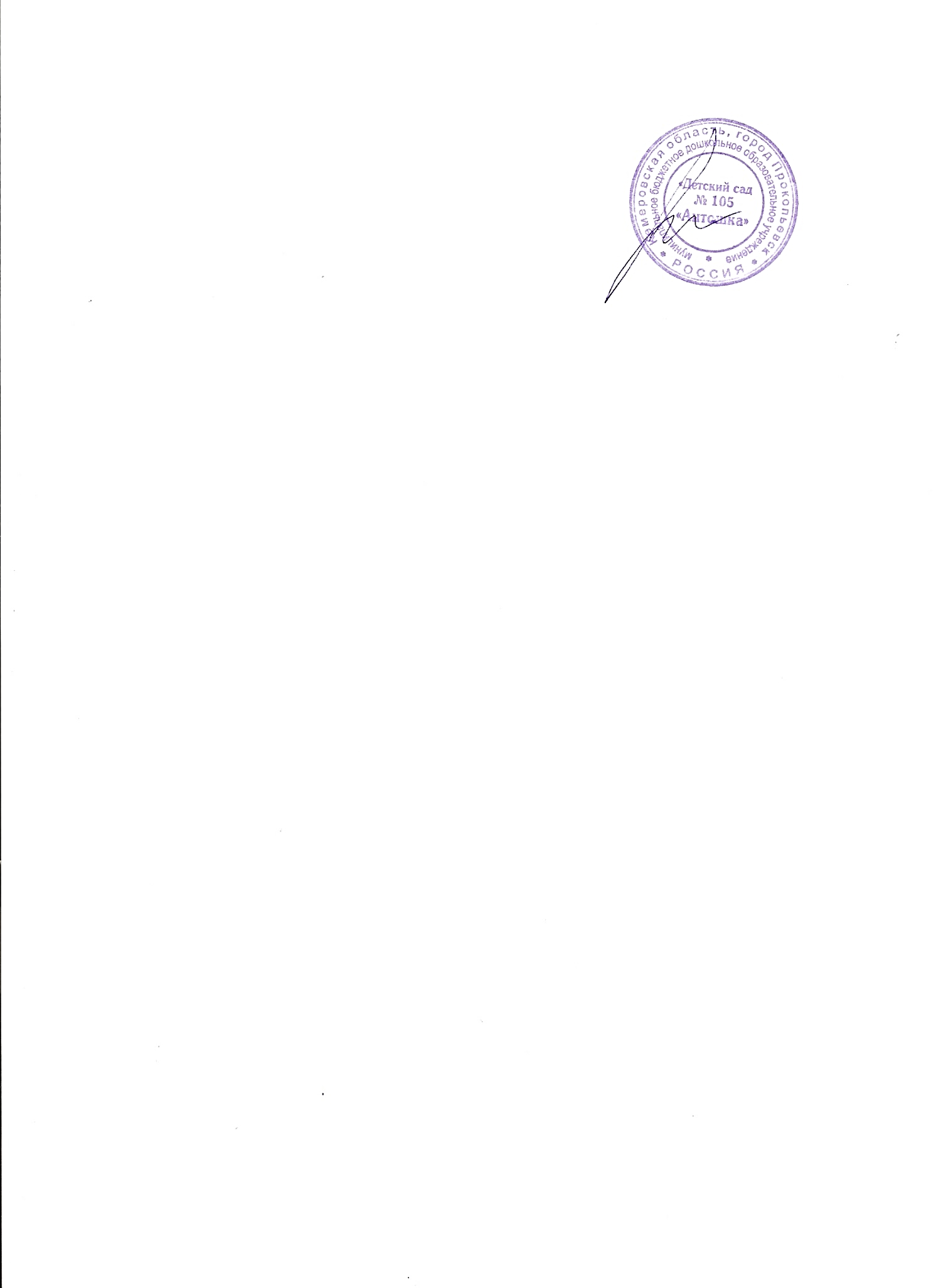 СОГЛАСОВАНО 				УТВЕРЖДАЮс учетом мнения заседания 		заведующий МБДОУ «Детский сад № 105»Педагогического  				___________ С.Н.Макаровасовета МБДОУ «Детский сад № 105» 	приказ №163 от 31.08.2022г.	Протокол № 1  от 31.08.2022 г.ДОПОЛНИТЕЛЬНАЯ   ОБЩЕРАЗВИВАЮЩАЯ ПРОГРАММА ХУДОЖЕМТВЕННОЙ НАПРАВЛЕННОСТИ«МАСКИ»ВОЗРАСТ ВОСПИТАННИКОВ:  4 - 7 ЛЕТСРОК РЕАЛИЗАЦИИ: 3 года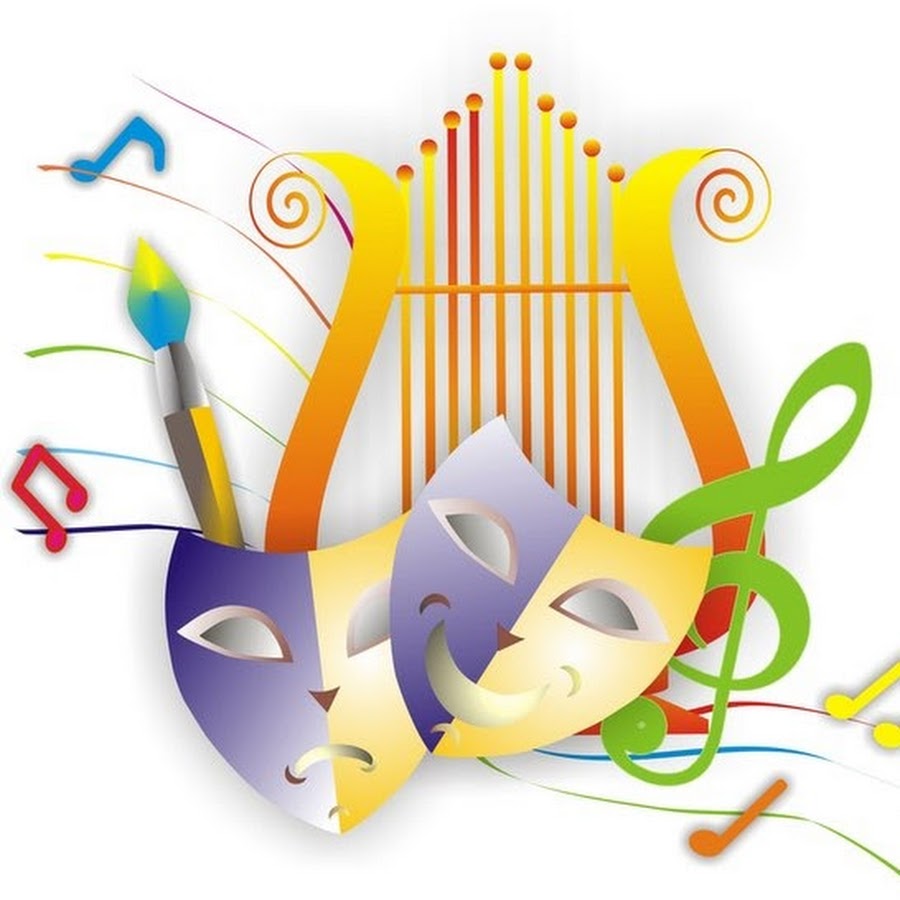 Разработчики: О.Е.Усова, музыкальный руководитель;К.М.Вторникова, музыкальный руководительЕ.В.Рудякова, старший воспитательПрокопьевский ГО 2022СОДЕРЖАНИЕКомплекс	основных	характеристик	дополнительной общеобразовательной общеразвивающей программыПояснительная запискаДополнительная общеобразовательная общеразвивающая программа «Маски»  разработана в соответствии нормативно – правовыми документами:Федеральный закон «Об образовании в РФ» № 273-ФЗ от 29.12.2012г.;Методические рекомендации по проектированию дополнительных общеразвивающих программ (включая разноуровневые программы) (Приложение к письму Департамента государственной политики в сфере воспитания детей и молодежи Министерства образования и науки РФ № 09-3242 от 18.11.2015г.);Приказ Министерства просвещения РФ «Об утверждении Порядка организации и осуществления образовательной деятельности по дополнительным общеобразовательным программам» № 196 от 9.11.2018г.;Приказ Министерства образования и науки Российской Федерации от 23.08.2017г. № 816 «Об утверждении Порядка применения организациями, осуществляющими образовательную деятельность, электронного обучения, дистанционных образовательных технологий при реализации образовательных программ»;Национальный проект «Образование» (утвержден Президиумом Совета при Президенте РФ по стратегическому развитию и национальным проектам (протокол № 16 от 24.12.2018г.);Федеральный проект «Успех каждого ребенка» (утвержден на заседании проектного комитета по национальному проекту«Образование», протокол № 37 от 7.12.2018г.,);Приказ Министерства просвещения Российской Федерации от 03.09.2019г. № 467 «Об утверждении Целевой модели развития региональных систем дополнительного образования детей»;Приказ Департамента образования и науки Кемеровской области «Об утверждении   правил   персонифицированного	финансирования дополнительного образования детей» № 740 от 9.04.2019г.;Постановление Главного государственного санитарного врача Российской Федерации «Об утверждении санитарных правил СП 2.4.3648-20 «Санитарно-эпидемиологические требования к организациям воспитания и обучения, отдыха и оздоровления детей и молодежи» № 28 от 28.09.2020г. 	Программа имеет художественную направленность и способствует реализации задач ФГОС ДО по созданию благоприятных условий развития детей в соответствии с их возрастными и индивидуальными особенностями и склонностями, развития способностей и творческого потенциала каждого ребенка.		Данная программа направлена на воспитание творческого человека в процессе театральной деятельности, развитие у него самостоятельности, активности, инициативы (составлена на основе авторской программы «Театр – творчество  - дети» Н.Ф. Сорокиной, Л.Г. Миланович).	Реализуется в рамках части формируемой участниками образовательных отношений основной образовательной программы дошкольного образования муниципального бюджетного дошкольного образовательного учреждения «Детский сад №105 «Антошка».Через театрализованную деятельность ребёнок получает информацию об окружающем мире, у него формируются творческие способности. С помощью таких выразительных средств как интонация, мимика, жест, походка разыгрываются литературные произведения, сказочные сюжеты, шуточные диалоги. Театрализованная деятельность способствуют развитию фантазии, воображения, памяти. В процессе освоения театрализованной деятельности обогащается словарный запас, формируется звуковая культура речи, навыки связной речи расширяется её интонационный диапазон.Неоценима и воспитательная роль театрализованной деятельности. Она учит доброте, чуткости, честности, смелости, формируют понятия добра и зла.Робкому ребёнку игра поможет стать более смелым и решительным, застенчивому — преодолеть неуверенность в себе. Театрализованные игры являются средством сохранения эмоционального здоровья ребенка.Программа ориентирована на всестороннее развитие личности ребёнка, его неповторимой индивидуальности. Актуальность обоснована тем, что занятия театрализованной деятельностью позволяет ребёнку решать многие проблемные ситуации непосредственно от лица какого-либо персонажа, помогает преодолеть робость, застенчивость, неуверенность в себе, всесторонне развивать детей средствами театрального искусства, музыкально-творческих способностей.Кроме того, занятия театральной деятельностью требуют от ребенка решительности, систематичности в работе, трудолюбия, что способствует формированию волевых черт характера. У ребенка развивается умение комбинировать образы, интуиция, смекалка и изобретательность, способность к импровизации. Занятия театральной деятельностью и частые выступления на сцене перед зрителями способствуют реализации творческих сил и духовных потребностей ребенка, раскрепощению и повышению самооценки. Чередование функций исполнителя и зрителя, которые постоянно берет на себя ребенок, помогает ему продемонстрировать товарищам свою позицию, умения, знания, фантазию.Отличительная особенность и новизна данной программы заключается в том, что она направлена на развитие у детей самостоятельности в художественном творчестве, активности, умению  самому придумывать игры, сказки, рассказы, сценарии, по-своему передавать сценический образ. Не копировать чужое, а самому создавать, фантазировать. Сценарии для драматизаций сказок, игры, этюды, соответствуют единой теме и нацелены на развитие свободного общения с детьми и взрослыми, а также на развитие устной речи детей.Педагогическая целесообразность программы заключается в возможности средствами театра помочь детям раскрыть их творческие способности, развить свои психические, физические и нравственные качества, а так же повышение уровня общей культуры и эрудиции (развитие памяти, мышления, речи, музыкально-эстетического воспитания, пластики движений), что в будущем поможет детям быть более успешными в школе. А так же одной из самых важных потребностей детей является потребность взаимодействия со сверстниками. В этой связи приоритетной задачей воспитания является развитие у детей таких качеств, которые помогут в общении со сверстниками и не только: понимания, что все люди разные, принятия этих различий, умения сотрудничать и разрешать возникающие противоречия в общении. Упражнения на развитие речи, дыхания и голоса совершенствуют речевой аппарат ребенка. Выполнение игровых заданий в образах животных и персонажей из сказок помогает лучше овладеть своим телом, осознать пластические возможности движений. Театрализованные игры и спектакли позволяют ребятам с большим интересом и легкостью погружаться в мир фантазии, учат замечать и оценивать свои и чужие промахи. Дети становятся более раскрепощенными, общительными; они учатся четко формулировать свои мысли и излагать их публично, тоньше чувствовать и познавать окружающий мир.
Использование программы позволяет стимулировать способность детей к образному и свободному восприятию окружающего мира (людей, культурных ценностей, природы), которое, развиваясь параллельно с традиционным рациональным восприятием, расширяет и обогащает его.	Содержание программы соответствует базовому уровню сложности.	Адресат программы: дети дошкольного возраста 4-7 лет. Особенности развития детей среднего дошкольного возраста
 	 В их поведении и деятельности появился ряд новых черт, отличающих их от малышей. Возросли физические возможности детей, они испытывают острую потребность в движении. В случае неудовлетворения этой потребности, ограничения активной двигательной деятельности они быстро перевозбуждаются, становятся непослушными, капризными.
Дети данного возраста отличаются довольно высокой возбудимостью, слабостью тормозных процессов, поэтому требуют частой смены деятельности. Это помогает ребенку восстановить силы и успокоиться.
На 5-ом году жизни активно проявляется стремление детей к общению со сверстниками. 	Речевые контакты становятся более длительными и активными. Новые черты появляются в общении средних дошкольников с взрослыми. Дети данного возраста активно стремятся к познавательному, интеллектуальному общению. Дошкольник 5-ого года жизни отличается высокой активностью. Это создает новые возможности для развития самостоятельности во всех сферах его жизни.
У детей этого года жизни ярко проявляется интерес к игре. Игра продолжает оставаться основной формой организации их жизни.
У детей средней группы наблюдается пробуждение интереса к правилам поведения. Дети среднего возраста отличаются высокой эмоциональностью, ярко и непосредственно выражают свои чувства. Взрослый пробуждает эмоциональную отзывчивость детей, направляет ее на сочувствие сверстникам, элементарную взаимопомощь. Развиваются эстетические чувства детей. 
Много внимания уделяется развитию творческих способностей.Особенности развития детей старшего дошкольного возраста 	Переход в старшую группу связан с изменением психологической позиции детей: они впервые начинают ощущать себя самыми старшими среди других детей в детском саду.Взрослый помогает дошкольникам понять это новое положение. Он поддерживает ощущение «взрослости» и на его основе вызывает у них стремление к решению новых, более сложных задач познания, общения, деятельности. Старший дошкольный возраст благодатный для развития творчества, познавательной активности и интересов детей. Этому должна способствовать вся атмосфера жизни детей. Для детей этого возраста важно подчеркнуть роль книги как источника новых знаний. Предметом особого внимания воспитателя является социально-нравственное развитие детей, становление их взаимоотношений с окружающими. Обогащается  нравственный опыт детей.Старшие дошкольники способны освоить правила культуры поведения и общения. Им становятся понятны мотивы выполнения правил. 
Характерной особенностью дошкольников является появление интереса к проблемам, выходящим за рамки детского сада и личного опыта. Дети интересуются событиями прошлого и будущего, жизнью разных народов, животным и растительным миром разных стан. Дети начинают проявлять интерес к будущему школьному обучению. Главное – связать развивающейся интерес детей к новой социальной позиции («Хочу стать школьником») с ощущением роста их достижений, с потребностью познания и освоения нового.
Условием полноценного развития старших дошкольников является содержательное общение со сверстниками и взрослыми. Используются несколько форм общения:·    деловое общение, в которое вступает ребенок, стремясь научиться у взрослого чему-либо. Сотрудничество с взрослыми развивает у ребенка ценные качества общественного поведения, способность принять общую цель, включиться в совместное планирование, взаимодействовать в процессе работы, обсудить полученные результаты;
·   познавательное общение с воспитателем по поводу волнующих ребенка познавательных проблем. Оно способствует углублению познавательных интересов и активности детей;
·   личностное общение, в которые вступает ребенок, чтобы обсудить с взрослыми проблемы, связанные с эмоциональным, нравственным миром людей, с их поступками, переживаниями. Ребенок делится с взрослыми своими мыслями, планами, впечатлениями. В этом общении происходит социальное взросление ребенка, формируются социально-ценностные ориентации, осознается смысл событий, развивается готовность к новой для него социальной позиции будущего школьника.Сроки реализации ПрограммыПри реализации Программы со сроком обучения 3 года, продолжительность учебных занятий с первого по третий  годы обучения составляет 42 недели в год. Объём программыКоличество учебных часов составляет:средняя группа (дети 4-5 лет) – 840 мин (14 ч.)старшая группа (дети 5-6 лет) -1050 мин (17,5 ч)подготовительная группа (дети 6-7 лет) – 1260 мин (21ч)Общее количество учебных часов за три года обучения составляет: 52, 5ч.Режим занятий        Образовательная деятельность, организованная в рамках программы, осуществляется 1 раз в неделю в каждой возрастной группе. Занятия включают теоретическую и практическую направленность.  В Программе учтен принцип системности и последовательности обучения. Последовательность в обучении поможет дошкольникам применять полученные знания и умения в изучении нового материала. Содержание программы составляют темы, которые разработаны исходя из возрастных возможностей детей. 	Продолжительность занятия устанавливается в соответствии с постановлением Главного государственного санитарного врача Российской Федерации «Об утверждении санитарных правил СП 2.4.3648-20 «Санитарно-эпидемиологические требования к организациям воспитания и обучения, отдыха и оздоровления детей и молодежи» № 28 от 28.09.2020г. Длительность занятий составляет 20 минут – для детей 4-5 лет, 25 минут - для детей  5-6 лет, 30 минут - для  детей  6-7 лет. Форма обучения: очнаяВиды занятий.Программа предусматривает индивидуальные, групповые и коллективные формы обучения. Занятия позволяет педагогу построить образовательную деятельность в соответствии с принципами дифференцированного и индивидуального подходов.  Вводные  занятия,  практические  занятие,  занятия по  систематизации  и  обобщению знаний,  по  контролю  знаний,  умений  и  навыков,  комбинированные формы занятий; отчетный  концерт,  занятие  –  игра, игры  –  путешествия, открытое занятие, просмотр кукольных спектаклей и беседы по ним.  Игры драматизации. Упражнения эмоционального развития детей. Упражнения по дикции (артикуляционная гимнастика). Задания для развития речевой интонационной выразительности. Игры – превращения («учись владеть своим телом»), образные упражнения, упражнения на развитие детской пластики. Пальчиковый игротренинг для развития моторики рук, упражнения на развитие выразительной мимики. Упражнения по этике во время драматизаций. Разыгрывание разнообразных сказок и инсценировок.  Знакомство не только с текстом сказки, но и средствами её драматизации – жестом, мимикой, движением, костюмом, декорациями. Личный пример.  ИКТ: просмотр презентаций, видео, аудио прослушивание, игра- импровизация. Инсценировки и драматизации. Просмотр видеофильмов. разучивание произведений устного народного творчества. Обсуждение, наблюдения. словесные, настольные и подвижные игры.Программой предусмотрено перспективно-тематическое  планирование: первый год обучения для воспитанников 4-5 лет, второй год обучения для воспитанников 5- 6 лет, третий год обучения для детей 6-7 лет Программа составлена с учетом реализации межпредметных связей по образовательным областям основной образовательной программы ДОУ:Образовательная область «Социально – коммуникативное развитие». Воспитываются дружеские взаимоотношения между детьми, развивается умение самостоятельно объединяться для совместной игры и труда, заниматься самостоятельно выбранным делом, договариваться, помогать друг другу. Воспитывается организованность, дисциплинированность, коллективизм, уважение к старшим. Формируются такие качества, как сочувствие, отзывчивость, справедливость, скромность. Развиваются волевые качества. Дети включаются в систему социальных отношений через образы своих героев. Они «проживают» жизнь своего персонажа, «примеряют» на себя его характер, учатся оценивать поступки героев художественного произведения.«Познавательное развитие». Углубляются знания детей о театре как о виде искусства, предметами ближайшего окружения, природными явлениями, расширяется кругозор, что служит материалом, входящим в содержание театрализованных игр и упражнений.«Речевое развитие» Развивается четкая, ясная дикция, ведется работа над развитием артикуляционного аппарата с использованием скороговорок, чистоговорок, потешек. Происходит развитие всех сторон речи. Активизируется словарь, совершенствуется звукопроизношение, дети учатся выстраивать диалоги. Через знакомство с художественными произведениями различных жанров происходит приобщение детей к словесному искусству, развитие литературной речи.«Художественно – эстетическое развитие». Развивается эмоциональная восприимчивость, эмоциональный отклик на литературные и музыкальные произведения, красоту окружающего мира, произведения искусства. В процессе совместного с детьми изготовления атрибутов, различных видов кукольных театров, элементов костюмов к выбранной для разыгрывания сказке у детей происходит развитие продуктивной деятельности, творческих способностей, приобщение к изобразительному искусству.Методы обученияВ реализации Программы используется сочетание традиционных форм, методов и приемов в образовательном процессе, стимулирующих познавательную, творческую, социальную активность воспитанников. К традиционным формам относятся:наблюдение (прямое, косвенное, стороннее, включенное);словесные методы: объяснение, рассказ, беседа, рассказ, диалог, обсуждение;наглядные методы: показ, видеоматериалы, фотографии, картины, рисунки, демонстрация приемов работы, экспонаты и пр.; метод «погружения» в культуру, в искусство; метод обратной связи;  информативно-рецептивный (объяснительно – иллюстративный);метод качественной оценки (изучение продуктов деятельности детей);методы мониторинговых исследований (актуальности, системности, адекватности и др.);практический; эмоциональный (подбор ассоциаций, образов, художественные впечатления);игровой.Использование выше перечисленных методов и приемов способствует: успешному освоению воспитанниками познавательного материала, повышению качества образовательной деятельности, детской активности в процессе познания, творчества; устойчивости интереса к творческой деятельности. Цель и задачи программыЦель: развитие музыкально-творческих способностей детей средствами театрализованной деятельности Для достижения поставленной цели необходимо реализовать  комплекс задач:Обучающие:Познакомить детей с различными видами театров (кукольный, драматический, музыкальный).Приобщить детей к театральной культуре, обогатить их театральный опыт: знания о театре, его истории, устройстве, театральных профессиях, костюмах, атрибутах, терминологии.Обучить приемам манипуляции в кукольных театрах различных видов.Учить импровизировать игры – драматизации на темы знакомых сказок.Формировать умение свободно чувствовать себя на сцене.Развивающие:Создавать условия для развития творческой активности детей, участвующих в театрализованной деятельности, а также поэтапного освоения детьми различных видов театра  по возрастным группам. Создавать условия для совместной театрализованной деятельностиФормировать умение выстраивать линию поведения в роли, используя атрибуты, маски, элементы костюмов.Развивать интерес к театральной игре, желание попробовать себя в разных ролях.Развивать речь,  память,  внимание, воображение, фантазию.Развивать у детей воображение, сценическую речь, чувства видения пространства сцены, свободно держаться на сцене, умение «читать» характеры персонажей пьесы (в соответствии с их возрастными особенностями). Воспитательные:Формировать морально-этические нормы поведения ребенка, творческую личность, обладающую бесконечной внутренней свободой и нравственной ответственностью.Формировать артистические навыки детей в плане переживания и воплощения образа, а также их исполнительских умений. Воспитывать у детей художественный вкус, интерес к театрализованной игровой деятельности.Задачи первого  года обучения (4-5лет): Подводить детей к созданию выразительного образа в этюдах, драматизациях, в песенных и танцевальных импровизациях. Развивать чувство ритма и координацию движений, пластическую выразительность и музыкальность.Пополнять и активизировать словарь детей.Совершенствовать отчетливое произношение слов и словосочетаний. Формировать интонационную выразительность речи.  Побуждать детей импровизировать на тему знакомых сказок, рассказов, придумывать новые сказки, с помощью воспитателя и без него.Воспитывать доброжелательность и контактность в отношениях со сверстниками.Задачи второго года обучения (5-6лет):Учить детей решать задачи творческого характера в процессе использования игрового  материала художественной направленности, смены тактики работы над игрой, спектаклем (с точки зрения драматургии.Формировать умение детей создавать творческие группы, взаимодействовать  со сверстниками, взрослыми для подготовки и проведения спектаклей, концертов. Познакомить детей с театральными понятиями: «пантомима», «импровизация», «реплика», «реприза» и др. Развивать интерес к театрализованной игре путем активного вовлечения детей в игровые действия и импровизацию; умение выстраивать линию поведения в роли, отражающие содержание заданной темы, используя атрибуты, детали костюмов, в том числе, сделанные своими руками;Создавать атмосферу творчества и доверия, давая каждому ребенку возможность высказаться по поводу подготовки к выступлению, игры;Обеспечить взаимосвязь театрализованной и с другими видами деятельности в едином образовательном процессе.Задачи третьего  года обучения (6-7лет)Развивать творческую самостоятельность, эстетический вкус припередаче образа и в процессе организации театрализованных игр; отчетливость произношения. Помогать постигать художественные образы, созданные средствами театральной выразительности (свет, грим, музыка, слово, хореография, декорации и др.);Совершенствовать умение самостоятельно выбирать сказку, стихотворение, песню для постановки; готовить необходимые атрибуты и декорация для будущего спектакля; распределять между собой обязанности и роли;Закреплять умение использованные средства выразительности (поза, жесты, мимика, интонация, движения);Использовать широко в самостоятельной театрализованной деятельности детей разные виды театра (бибабо, пальчиковый, кукольный и др.);Воспитывать навыки театральной культуры, приобщать к театральному искусству через просмотр театральных постановок, видеоматериалов; рассказывать детям о театре, театральных профессиях.Содержание программыУчебный планСредняя группаСтаршая группаПодготовительная группаСодержание учебного планаСредняя группа.Старшая группа.Подготовительная группа.1.4. Планируемые результаты Психологическая комфортность, раскрепощенность, стимулирующие развитие духовного потенциала и творческой активности.Сформированность умений находить средства выразительности и эмоциональности состояния.Расширение импровизационных способностей детей: мимика, жест, пантомимика.Развитие нравственно - коммуникативных и волевых качеств личности (общительность, вежливость, чуткость, доброта, умение довести дело до конца); произвольных познавательных процессов (внимание, память, восприятие, любознательность).Развитие всех сторон речи, четкой, ясной дикции.Привлечение внимания родителей к новым формам работы группы по всестороннему развитию личности ребенка.К концу реализации программы предполагается овладение детьми следующими знаниями, умениями и навыками:Ребенок должен знать:- назначение театра;- деятельность работников театра;- виды театров;- виды и жанры театрального искусства: музыкальный, кукольный, театр зверей, клоунада.- знать 5—8 артикуляционных упражнений.Ребенок должен уметь:- передавать образы с помощью вербальной и невербальной стороны речи;- воплощать свои замыслы собственными силами и организовывать деятельность других детей;- контролировать внимание;- понимать и эмоционально выражать различные состояния персонажа с помощью интонации;- выразительно прочитать диалогический стихотворный текст, правильно и четко произнося слова с нужными интонациями.- принимать позы в соответствии с настроением и характером изображаемого героя;-изменять свои переживания, выражение лица, походку, движения в соответствии сэмоциональным состоянием.- уметь составлять предложения с заданными словами.- уметь произносить скороговорки в разных темпах, шепотом.- уметь произносить одну и ту же фразу или скороговорку с разными интонациями.Ребенок должен иметь представление:-о сценическом движении;-о выразительном исполнении с помощью мимики, жестов, движений;- об оформлении спектакля (декорации, костюмы).Ребенок должен владеть навыками:- культурного поведения в театре;-определения состояния персонажа по схематическим рисункам;- подбора собственных выразительных жестов;- психологического настроя на выполнение предстоящего действия;- произнесения небольших монологов;- произнесения развернутых диалогов в соответствии с сюжетом инсценировки.II.	Комплекс организационно-педагогических условийКалендарный учебный графикУсловия реализации программыОсновные принципы отбора материала и краткое пояснение логики структуры программы:Программа включает следующие принципы:1. Отсутствие оценки личности ребенка.2. Право каждого на свой взгляд и свою точку зрения. 3.Принцип психологической и социально - эмоциональной комфортности.4. Принцип систематичности и последовательности.5. Принцип равенства и сотрудничества с детьми.Формирование у дошкольников умений и навыков происходит постепенно: от изучения простого материала - к более сложному, от упражнений - к творческим заданиям.Предложенные в содержании программы разделы имеют общую методическую структуру подачи учебного материала: объяснение, выполнение дошкольниками упражнений, закрепление знаний в процессе выполнения творческих заданийСтруктура программы носит  культурно-образовательную направленность и включает следующие разделы, отражающие основные характеристики учебного процесса: сведения о затратах учебного времени, предусмотренного на освоение учебного предмета; распределение учебного материала по годам обучения;описание дидактических единиц учебного предмета; требования к уровню подготовки учащихся;формы и методы контроля, система оценок; методическое обеспечение учебного процесса. Требования к развивающей предметно-пространственной средеЗанятия театрализованной  деятельностью должны предоставить детям возможность не только изучать и познавать окружающий мир через постижение сказок, но жить в гармони с ним, получать удовлетворение от занятий, разнообразия  деятельности, успешного выполнения задания. При проектировании предметно – пространственной среды, обеспечивающей театрализованную деятельность детей, следует учитывать:- индивидуальные и социально – психологические особенности ребенка;- особенности его эмоционально – личностного развития;- интересы, склонности, предпочтения и потребности;- любознательность, исследовательский интерес и творческие способности;- возрастные  особенности. 		Главная задача педагога – это психологическое здоровье каждого ребёнка. Если ребёнок испытывает какие-либо затруднения (неуверенность, незащищённость, агрессивность, нестабильность, беспокойство и тревогу), то это отражается в поведении. Особый микроклимат на занятиях театрализованной деятельностью способствует взаимодействию педагога с детьми и родителями, формирует у детей коммуникативные способности; приобщает их к миру взрослых, развивает у них художественный вкус, эстетическую восприимчивость. Интегративным результатом реализации ФГОС является создание развивающей образовательной среды способствующей:- развитию  творческого потенциала ребёнка, его эмоционально-чувственного мира, где он ощущает себя защищённым и свободным в своих суждениях;- созданию условий для самовыражения каждого ребенка, увлечения его театрализованной  деятельностью, пробуждения интереса к творчеству;обеспечивающей:- духовно-нравственное развитие и воспитание детей;- высокое качество продуктивной деятельности, ее доступность, открытость и привлекательность для детей и их родителей и всего общества;гарантирующей:- охрану и укрепление физического и психологического здоровья воспитанников, где смогут взаимодействовать, развиваться и обучаться дети разного уровня развития, различного социального положения;- комфортность по отношению к воспитанникам (в том числе с ограниченными возможностями здоровья) и педагогическим работникам.Требования к педагогу, реализующему ПрограммуРеализация Программы основывается на принципах учета индивидуальных способностей ребенка, его возможностей, уровня подготовки.Основными нормативными документами являются:Приказ Министерства здравоохранения и социального развития Российской Федерации (Mинздравсоцразвития России) от 26 августа 2010 г. N 761н г. Москва «Об утверждении Единого квалификационного справочника должностей руководителей, специалистов и служащих, раздел «Квалификационные характеристики должностей работников образования»;Приказ Минтруда России от 18.10.2013 N 544н (с изм. от 25.12.2014) "Об утверждении профессионального стандарта "Педагог (педагогическая деятельность в сфере дошкольного, начального общего, основного общего, среднего общего образования) (воспитатель, учитель)" (Зарегистрировано в Минюсте России 06.12.2013 N 30550).Для всестороннего развития ребёнка средствами театрализованной деятельности в первую очередь организуется педагогический театр в соответствии с целями дошкольного образования. Работа самих педагогов требует от них необходимых артистических качеств, желания профессионально заниматься над развитием сценической пластики и речи, музыкальных способностей. При помощи театральной практики педагог накапливает знания, умения и навыки, необходимые ему в образовательной работе. Он становится стресссоустойчивым, артистичным, приобретает режиссёрские качества, умение заинтересовать детей выразительным воплощением в роли, его речь образна, используются «говорящие» жесты, мимика, движение, интонация. Педагог должен уметь выразительно читать, рассказывать, смотреть и видеть, слушать и слышать, быть готовым к любому превращению, т.е. обладать основами актёрского мастерства и навыками режиссуры.Главные условия - эмоциональное отношение взрослого ко всему происходящему искренность и неподдельность чувств. Интонация голоса педагога - образец для подражания. Педагогическое руководство игровой деятельностью в детском саду включает:воспитание у ребенка основ общей культуры. приобщение детей к искусству театра.развитие творческой активности и игровых умений детей.Требования к информационно-методическому обеспечениюУчебно – методический комплект:Педагогический мониторинг.Сценарии, сюжеты сказок, этюды, театрализованные игры.Презентации для детей по театрализованной деятельности.Методические записки для работы с родителями.Настольный театр игрушек.Театр картинок на фланелеграфе.Пальчиковый театр.Перчаточные куклы.Театр Би-ба-бо.Детские костюмы для спектаклей.Взрослые костюмы для спектаклей.Элементы костюмов для детей и взрослых.Атрибуты для занятий и спектаклей.Музыкальный центр, видеоаппаратура.Медиотека (аудио – и СD диски, флеш -  носители).Декорации к спектаклям.Книги и иллюстрации к сказкам.Методическая литература, ноты.Методические и учебные пособия:Материально – техническое оснащениетехнические средства: фото – видео аппаратура; мультимедийный комплекс; фонотека и видеотека, сетевые образовательные ресурсы, слайд – фильмы, видеофильмы, аудио – записи, программно – методический комплект (конспекты занятий).Формы контроля Отслеживание результативности освоения ПрограммыВыполнение освоения программы воспитанниками осуществляется два раза в год Контроль знаний, умений и навыков детей (диагностика) проводится 2 раза в год (август, июнь месяцы). Используются разнообразные методы отслеживания результатов: занятия, наблюдения, практическая деятельность воспитанников, анализ детских рисунков, анкетирование, опрос, беседы, викторины; диагностические исследования (изучение динамики творческих достижений); результаты участия воспитанников в конкурсах и выставках различного уровня; мониторинг творческих успехов воспитанников.         Результаты по реализации программы могут  определяться следующими критериями:Средняя группаЗапоминают заданные позы.Умеют произносить скороговорки в разных темпах.Умеют произносить скороговорку с разными интонациями.Умеют строить простейший диалог.Умеют составлять предложения с заданными словами.Умеют действовать согласованно.Старшая группаГотовы действовать согласованно, включаясь одновременно или последовательно.Запоминают заданные позы.Умеют произносить скороговорки в разных темпах, шепотом и беззвучно.Умеют произносить одну и ту же фразу или скороговорку с разными интонациями.Умеют выразительно прочитать наизусть диалогический стихотворный текст, правильно и  выразительноЧетко произнося слова с нужными интонациями.Умеют составлять предложения с заданными словами.Умеют строить простейший диалог.Умеют сочинять этюды по сказкам.Подготовительная группаОриентируются в пространстве, равномерно размещаясь по площадке.Умеют двигаться в заданном ритме, по сигналу педагога, соединяясь в пары, тройки, четверки.Умеют коллективно и индивидуально передавать заданный ритм по кругу или цепочке.Умеют создавать пластические импровизации под музыку разного характера.Умеют менять по заданию педагога высоту и силу звучания голоса.Умеют произносить одну и ту же фразу или скороговорку с разными интонациями. Умеют прочитать наизусть стихотворный текст, правильно произнося слова и расставляя  логические ударения.Умеют строить диалог с партнером на заданную тему.Умеют составлять предложение из 3—4 заданных слов.На сцене выполняют свободно и естественно простейшие физические действия. Умеют подобрать рифму к заданному слову.Умеют сочинить рассказ от имени героя.Умеют составлять диалог между сказочными героями.Оценочные материалыОценка индивидуального развития детей может проводиться педагогом в ходе внутреннего мониторинга становления показателей  развития личностиребенка, результаты которого используются только для оптимизации образовательной работы с группой дошкольников и для решения задач индивидуализации образования через построение образовательной траектории для детей, испытывающих трудности в образовательном процессе или имеющих особые образовательные потребности. Для оценивания  результатов  реализации Программы используется диагностический инструментарий:Диагностика универсальных творческих способностей детей (Доронова Т.Н. Театрализованная деятельность, как средство развития детей 4-6 лет: Т. Н. Доронова  Театрализованная деятельность, как средство развития детей 4-6 лет: учебно – методическое пособие Текст/ Т.Н. Доронова. – Москва: Обруч.2014.- 160с.)Акцент в организации диагностики театрализованной деятельности с дошкольниками делается не на результат в виде внешней демонстрации театрализованного действия, а на организацию коллективной творческой деятельности в процессе создания спектакля.Педагогический анализ знаний и умений детей (диагностика) проводится 2 раза в год: вводный – в августе, итоговый – в июне (Таблица1)Таблица №1. Педагогическая диагностика художественно-эстетического развития в процессе театрализованной деятельностиФормы подведения итогов: занятия - спектакли,игры-драмматизации,выступления перед сверстниками и родителями.Методические материалыСписок литературыАнтипина, Е. А. Театрализованная деятельность в детском саду Игры, упражнения, сценарии/ Е.А. Антипкина – Москва: Творческий центр, 2003.-120с. Горохова, Л.А., Макарова, Т.Н. Музыкальная и театрализованная деятельность в ДОУ: интегрированные занятия / Л.А.Горохова, Т.Н. Макарова. – Москва: Творческий центр,2005. – 62 с.Гальцова, Е.А. Культурно-досуговая деятельность детей 5-6 лет; театрализованные диско-программы, сказочные эстафеты, познавательно-игровые инсценировки / Е.А.Гальцова. – Волгоград; Учитель, 2009. – 174 с.Доронова, Т.Н. Играем в театр: методическое пособие для воспитателей дошкольных образовательных учреждений / Т.Н.Доронова. – Москва: Просвещение, 2004. – 125 с.Жукова, Р.А. Театрализованная деятельность: занимательные материалы. Старшая группа / Р.А.Жукова. – Волгоград: издательско – торговый дом «Корифей»,2010. – 109с.Картушина, М.Ю. Забавы для малышей: театрализованные развлечения для детей 2-3 лет / М.Ю. Картушина. – Москва: Творческий центр, 2005. – 185 с.Лаптева, Г.В.Игры для развития эмоций и творческих способностей; Театральные игры для детей 5-9 лет/ Г.В.Лаптева. - Санкт – Петербург: Творческий центр, 2011.-160 с.Мерзлякова, С.И. Волшебный мир театра: Программа / С.И.Мерзлякова. – Москва: Гуманитарный издательский центр «Владос», 2003. – 216 с.Петрова Т.И., Сергеева, Е.Л., Петрова Е.С. Подготовка и проведение театрализованных игр: разработка занятий для всех возрастных групп с методическими рекомендациями – Т.И.Петрова, Е.Л. Сергеева, Е.С. Петрова. – Москва: Школьная пресса, 2003. – 127с.Радынова, О.П.Музыкальное воспитание дошкольников: учебник для студентов высших и средних педагогических учебных заведений / О.П.Радынова. – Москва: Академия, 1998. – 230с.Сорокина, Л.Ф. Миланович, Л.Г. Куклы и дети: кукольный театр и театрализованные игры для детей от3 до 5 лет/ Л.Ф.Сорокина, Л.Г.Миланович. -  Москва: Обруч, 2012. – 239с.Сорокина, Н.Ф. Играем в кукольный театр: пособие для воспитателей, педагогов дополнительного образования и музыкальных руководителей детских садов / Н.Ф.Сорокина. – Москва: Аркти, 2001. – 160с.Щёткин, А.В. Театральная деятельность в детском саду: для занятий с детьми 4-5 лет / А.В.Щёткин. – Москва: Мозаика-Синтез, 2008. – 127с. Фольклор – Музыка – Театр: программа и конспекты / составитель С.И. Мерзлякова. – Москва: Владос, 2003. – 211с. Чурилова, Е.Г. Методика и организация театрализованной деятельности дошкольников и младших школьников;ПРИЛОЖЕНИЕПутешествие в страну дорожных знаков или проделки Помехи – Неумехи.спектакль-развлечение для детей старшей и подготовительной группЗал украшен дорожными знаками,  по тематике развлечения, атрибутами. Вед. Здравствуйте, дорогие ребята! Что – то не громко отвечаете!         Попробуем ещё раз. Вот это другое дело, молодцы!        А собрались мы с вами  не просто так, а по делу особой важности. В нашем городе  происходит много аварий  на дорога. Всё это потому, что некоторые несознательные граждане, взрослые и ребятишки,   не знают правил дорожного движения! Не порядок! Сегодня  мы будем изучать ПДД: правила дорожного движения.Всем на удивление сегодня развлечение!
 По правилам движения смотрите представление.
Звучит песня «Про ПДД», в  зал входит добрый Сказочник. 
СКАЗОЧНИК:   Я сказочник седой, наш уговор такой:
                             Кто правила не знает, из сказки исчезает.
                             Дорожные знаки все очень хороши.
                             И взрослые, и дети их уважать должны.
                             Каждый знает, что без правил, без дорожных не прожить,
                             Все должны мы на дорогахосмотрительными быть! Звучит  музыка.Появляются Лиса Алиса и Кот Базилио (поют песню):
Какое небо голубое, мы не сторонники разбоя, 
Для простака не нужен нож ему с три короба соврешь, 
И делай с ним что хочешь.
Алиса: «Ой, что это здесь горит? Разноцветными огнями так и манит?»
Базилио: « Да, интересная вещичка. Три глаза имеет. Ты кто?» 
Светофор: «Я – Светофор!»
Базилио: « А что это ты так глазами размигался?» 
Светофор: « Регулирую движение транспорта и пешеходов» 
Алиса: « Это значит, куда ты захотел, туда они едут и идут?»
Светофор: «Да, и я захотел, и правила дорожного движения это предписывают»
Алиса: « Ох, как нам в стране дураков такая штучка нужна!       Будешь стоять на  нашем перекрестке,  и всем доверчивым, и глупым      путь будешь  указывать. Вдруг Буратино засомневается, закапывать ему денежки  на поле чудес или нет? А тут светофор зеленым глазком ему  подмигнет, нужный путь укажет, и он,   прямехонько,  побежит               денежки  для нас припрятывать»
Базилио: « Да, нужная вещь! Берем!»
Алиса: « Брать-то берем, да вот подожди ты, хватать его! Не просто так он               здесь стоит, потом имей дела с полицией»
Базилио: « Да... О, придумал! Я вместо него постою, чего-чего, а сверкать                 глазами я умею. Знаешь, как в темноте кошачий глаз блестит?                  Может, никто и не догадается, что мы с ним поменялись?»
Алиса: « Молодец, Базилио! Классно придумал, мы всю полицию, всю                инспекцию дорожного движения вокруг носа обведем.               Славненький обман будет!»
Вместе: « Хватай, тащи, ищи, свищи!»
Музыка «Вальс из «Берегись автомобиля»
(Похищают Светофор.Базилио занимает его место).
Звучит песня «ГИБДД ДПС». Появляется инспектор.Инспектор: Здравствуйте, разрешите представиться:                   Инспектор Васильков.   Что случилось? А где светофор?
Базилио: « Как это где? Вот он я!»
Инспектор: « Простите, но у Светофора три разноцветных огонька, а у вас                    только два глаза, да и то слепые»
Базилио: « Ну и что, зато как я этими двумя глазами сверкать могу! Я здесь                   быстро порядок наведу!                  Вот водитель (появляется Алиса с рулем, изображая водителя).                  Вот пешеход (появляется Сказочник).                 Водитель, вперед! (Показывает зеленый кружок или шарик.)                Пешеход, вперед! (Тоже показывает зеленый шарик.) Все, вперед!»
Инспектор: «Что вы делаете?» 
Инспектор свистит. Происходит столкновение.
Алиса: « Кто-нибудь, помогите! Авария! Меня сбили! У меня травма!»
Инспектор: «Это не вас сбили. Это вы совершили наезд!»
Алиса: « Я совершила наезд? Этого не может быть! Я ехала на зеленый свет.                 Я ни в чем не виновата!»
Инспектор: «Здесь вы правы. Виноват он!»
Алиса: «Кто? Базилио? Так это ты, облезлый кот, сделал специально!                Погибели моей хочешь? Хочешь один владеть и  Светофором, и                золотыми монетами Буратино! Ну, погоди, кошачье отродье.»
Происходит драка. Звучит песня «Светофор» Под свисток  инспектор выносит Светофор:
« Вот и снова я, друзья! Без меня никак нельзя 
Происходят столкновенья, нет порядка у движенья! 
Снова я на мостовой, ваш трехцветный постовой, 
Укажу вам верный путь, ты про это не забудь!»
Если густ поток машин, ты постой и подожди.
Светофора глаз зеленый загорелся - ты иди.
Если свет начнет мигать, лучше время переждать.
Желтый - красный - не годится, нужно просто подождать.Инспектор:
Да, важен Светофор, однако, один он, без дорожный знаков. 
    Не сможет справиться никак. Да-да, любой дорожный знак
    Нам информацию дает, что впереди, друзья, нас ждет! 
    Самый малый знак дорожный - он стоит не просто так.
    Будьте, будьте осторожны, уважайте каждый знак.     Ребята! А это что за  письмо?  (берет, читает):
«Мы, жители Страны дорожных знаков, находимся в беде. Мы попали к Помехе-Неумехе, и теперь у нас происходят постоянные аварии и неприятные истории. Помогите нам!» 
Лиса Алиса: Ну, исчезли переходы,не заплачут пешеходы.
                      Сами выберут пути, где дорогу перейти.
Кот Базилио: Светофор не светофорит?Ну, какое это горе?
                       Красный свет, зеленый свет,может, в нем и толку нет?
Инспектор: Ребята! А вы как думаете? Нужны ли правила дорожного                    движения? Светофоры? (ответы детей) Под музыку «Розовая пантера» неожиданно в зале появляется Помеха-Неумеха, выхватывает у Инспектора письмо, мельком просматривает его и злорадно вскрикивает. 
ПОМЕХА-НЕУМЕХА: Ха! Помощи захотели?! Не будет никакой помощи!                                         Да и кто поможет этим дорожным знакам? 
Инспектор: Мы сможем с ребятами помочь, правда, дети? 
ПОМЕХА-НЕУМЕХА: А вы кто такие? 
Инспектор: Я - Инспектор, а это - ребята из детского сада! 
ПОМЕХА-НЕУМЕХА: Помочь захотели? Никогда вам не удастся помочь                            знакам. Я их заколдовала. А чтобы их расколдовать,         нужно отгадать сложные  загадки, а вы их  никогда не сможете отгадать!Инспектор: Ребята, мы ведь справимся? 
ДЕТИ: Да! Инспектор: Тогда мы не будем терять времени! Скорее загадывай свои                 загадки. 
Помеха – Неумеха: Широка в ширину, но длинна в длину,
                                  Где вода и глубина, там бетонная она.(ДОРОГА)
В два ряда дома стоят,десять, двадцать, сто подряд.
И квадратными глазами друг на друга глядят.                       (УЛИЦА)
Маленькие домики по улице бегут,мальчиков и девочек домики везут. 
                                                                                                (АВТОБУСЫ)
Стою с краю улицы в длинном сапоге.Чудо трехглазое, на одной ноге! 
                                                                                                (СВЕТОФОР)
Помеха – Неумеха: Ух, какие, все загадки отгадали, один знак спасли.Поворачивает знак к  детям.Инспектор: Ребята, как называется этот знак?Дети: Пешеходный переход.Инспектор: Правильно, ребята! Это очень нужный и важный знак!Лиса Алиса: А теперь  я загадаю загадку! Помогу Помехе -Неумехе                     Эй, водитель, осторожно! Ехать быстро невозможно!                     Знают люди все на свете, в этом месте ходят дети!Дети: Осторожно дети!Лиса Алиса: На машинах здесь, друзья, ехать никому нельзя!                      Можно ехать, знайте, дети, только на ..Дети:Велосипеде.Кот Базилио: Теперь я, теперь я! Попробую вас обдурить!                      Здесь, ребята, не до смеха, ни на чём нельзя здесь ехать                       Можно только своим ходом! Можно только Дети:Пешеходам.Кот Базилио: Я не мыл в дороге рук, поел фрукты, овощи!                        Заболел, и вижу пункт…Дети:Медицинской помощи!Помеха – Неумеха: Я – Помеха – Неумеха, с ребятами я не дружу!                                  И  среди дорожных знаков я друзей не завожу.                                  Я так люблю похулиганить,на красный свет перебежать,
                                  И по проезжей части дажемогу спокойно погулять.
                                  Меня не воспитали,мне правил не читали.
                                  На знаки я и не гляжу,где захочется – хожу. 
Инспектор: Нет, Помеха, так  нельзя!
                    Дорожное движение знать очень важно,
                   Согласится в этом со мной каждый!Правда, ребята?                    И как бы ты, и твои друзья  не старалась,                    А ребята спасли  «Страну дорожных знаков».ПОМЕХА-НЕУМЕХА: Все! Пропала я! Мое колдовство бессильно!                   Все против меня. Ухожу от вас! Базилио, Алиса, за мной! Герои убегают, слышатся звуки тормозящих автомобилей,  из – за кулис летят вещи, входит Помеха – Неумеха одна с забинтованной рукой.
Инспектор: Что с тобой случилось? Ты повредила руку? 
Помеха - Неумеха: Я попала в аварию! Перебегала дорогу на красный свет.  Базилио и Алиса  бросили  меня на дороге и убежали. Ребята! Возьмите меня к себе. Я поняла, что это очень важно, знать знаки дорожного движения. Простите меня! Инспектор: Ребята, простим Помеху – Неумеху?Дети: Да.Инспектор: Тогда слушай внимательно и запоминай!                   А ребята будут отвечать на мои вопросыИгра  «Выбери правильный ответ»1.  Правила дорожного движения должны знать и выполнять:только пешеходытолько водителиводители и пешеходы 2. Как называется место на улице, где можно ходить детям:велосипедная дорожкапроезжая частьтротуар 3. Во сколько лет можно выезжать на велосипеде на проезжую часть4, 14, 44?4. Кому подчиняются пешеходы, если перекресток регулируется светофором и регулировщиком?сигналам светофора    сигналам регулировщиканикому5.  Знаки дорожного движения нужны:для красоты проезжей частидля установления порядка движения пешеходов и транспорта на дорогедля пешеходов6.  Чем безопасно пользоваться при переходе через проезжую часть:Компасом, биноклем, пешеходным переходом?7.  Какая машина может проехать на красный сигнал светофора с включенным маячком на красный сигнал светофора?Пожарная, «Скорая помощь», Милиция?Вед.  Игры начинать пора!  Вы друг другу помогайте,            На вопросы отвечайте.  Только "Да" и только "Нет" Дружно дайте мне ответ.  Если "нет" вы говорите -  то ногами постучите,  Если говорите "Да"-  в ладоши хлопайте тогда.    Быстрая в городе езда? – Да.  Правила знаешь движения? – Да.  Вот в светофоре горит красный свет, можно идти через улицу? – Нет. Ну а зеленый горит, вот тогда, можно идти через улицу? – Да. Сел в трамвай, но не взял билет. Так поступать полагается? – Нет. Старушка, преклонные очень года, Ты место в трамвае уступишь ей? – Да. Лентяю, ты подсказал ответ,  Что ж, ты помог ему этим? – Нет.  Вед. Молодцы, ребята, запомним,  что «нет» и что «да»,  И делать, как нужно,  старайтесь всегда. ФизкультминуткаВед. Есть ещё игра для вас, поиграем мы сейчас. Я буду задавать вопросы,         Если вы так поступаете, то хором отвечайте "Это я, это я, это все мои друзья!", а если вы не поступаете так, как говорится в загадке, то отвечайте «Нет, не я, нет, не я, это не мои друзья!» Словесная игра  «Это я, это я....!»- Кто ГИБДД помогает, за порядком наблюдает?
 - Знает кто, что красный свет – это значит: хода нет? 
 - Кто вблизи проезжей части весело гоняет мячик?  - Кто из вас в вагоне тесном уступил старушке место? 
 - Кто из вас идет вперед только там, где переход? 
 - Кто бежит вперед так скоро, что не видит светофора?Неумеха: Всё услышав здесь, друзья, к выводу пришла  и я.
                  Надо же! Как интересно было мне о  правилах узнать                   Правила движения вместе с вами изучать.Ваш урок, усвоив первый, рвётся вся моя душа
                  Повторять закон дорожный час за часом, не спеша.
Вед. Помогай, Помеха – Неумеха отвечать ребятам на вопросы инспектора.«Вопросы на знание правил дорожного движения».Инспектор:1. Где можно переходить проезжую часть? (На перекрестке со светофором или на пешеходном переходе)  2. Из каких цветов состоит светофор?  (Красный, желтый, зеленый)  3. Что означает желтый сигнал светофора?  (Внимание)  4. Как обозначен пешеходный переход?  (Зебра)  5. На какой сигнал светофора можно переходить дорогу?  (Зеленый)  6. Что означает красный сигнал светофора?  (Стоп)  7. Можно ли ездить на велосипеде по проезжей части?  (Нет)  8. Если не работает светофор, как регулируется движение на перекрестке?  (Регулировщиком)  9. Можно ли перейти улицу на красный сигнал светофора, если поблизости нет машин?  (Нельзя)  10. Что такое перекрёсток?  (Перекресток – пересечение дорог).Инспектор: Молодцы, ребята!Вед.  История печальная с  Неумехой  приключилась.
          Все вы видели, какая  с  ней  беда случилась.
           Ей подражать   не надо,  и скажем нам она: 
Неумеха: Правила дорожныевсем нужно твердо знать.
                  Будем их, ребята,почаще повторять! 
Песня про ПДДМузыкальная сказка колобок на новый лад
(О правилах дорожного движения.)Цель: формирование безопасного поведения на дороге.Задачи: закрепить знания детей об улице, проезжей части, тротуаре,              дорожных знаках, сигналах светофора. Ход.Ведущий одет в форму милиционера.Ведущий: Для девчонок и мальчишек                  Для больших и дошколят                  Мы сейчас расскажем сказку                «Колобок» на новый лад.Жили, били дед да баба. И уж очень дед любил лакомиться пирогами да блинами, плюшками да ватрушками что баба стряпала.На мелодию  «Милый  мой дедочек».Баба: Что же ты не весел, милый мой дедочек          Голову повесил, сизый голубочек.Дед: Бабка, ты пойди-ка, тесто замеси-ка,        И скорее колобка, бабка, испеки-ка.Ведущий: Испекла бабка колобка. И получился он такой ладный да румяный.На мелодию забавы из мультфильма летучий корабль.Колобок: А я не хочу в такую погоду                Сидеть во дворе, я хочу поиграть                Свободу, свободу, мне дайте свободу                Не сможешь ты мне помешать.Ведущий: Скучно колобку во дворе сидеть, решил он порисовать немного                   мелками на асфальте.Укатился со двора и прямёхонько на дорожную часть.Колобок:  «Вот где рисовать здорово!».Вед.  А в это время мимо Зайка пробегал, увидел это заяц и громко закричал:.На мелодию облака.Заяц: Колобок! На дороге здесь   опасно          Говорю я  тебе ведь не напрасно.         Со двора тебе не велено уходить        Что бы под колёса транспорта не угодить.На мелодию забавы из мультфильма летучий корабль.Колобок: А я не хочу в такую погоду                  Сидеть во дворе, я хочу поиграть                 Свободу, свободу, мне дайте свободу                Не сможешь ты мне помешать.Ведущий: Не понравилось колобку рисовать на проезжей части:                   машины гудят, сигналят, мешают колобку.  Решил колобок во двор вернуться – к деду с бабкой, да и побежал – покатился через дорогу. А на светофоре – красный человечек горит. Хорошо ещё, что беды не случилось. Увидел колобка волк.На мелодию «Хорошо бродить по свету»из мультфильма про фунтика.Волк:Светофор тебе поможет,Подмигнёт зелёным глазом.Не робей, шагай смелее,На дороге не играй,Но,  а если загорится,Красный свет, запомни красныйНе беги, постой на месте,Жди, машины пропускай.На мелодию забавы из мультфильма летучий корабль.Колобок:А я не хочу в такую погодуСидеть во дворе, я хочу поигратьСвободу, свободу, мне дайте свободуНе сможешь ты мне помешать.Ведущий: Вот так пел колобок, катился да подскакивал,оглянулся а машины мчаться – не остановишь и светофора не видно!           Испугался колобок – как к деду с бабкой вернуться?           Вон Мишка косолапый идёт, может он поможет?На мелодию я не верю в чудеса.Медведь:Есть подземный переходПерейдёшь дорогу без хлопот.Ты, давай шагай и не зевай.На дорогу ты не выбигай!На мелодию забавы из мультфильма летучий корабль.Колобок:А я не хочу в такую погодуСидеть во дворе, я хочу поигратьСвободу, свободу, мне дайте свободуНе сможешь ты мне помешать.Ведущий: Пока колобок пел свою песню – ушёл мишка, обиделся.               Страшно стало колобку. Пуще прежнего заскучал он по деду с  бабкой, по дому родному.                Что такое «правила дорожного движения» - колобку неведома,              а без знаний этих не перейти дорогу, не попасть домой.                Ни светофора, ни перехода подземного нет.                Машины – туда-сюда мчатся не остановишь.              Страшно стало колобку, совестно, что советов мудрых не слушал.                 Может лисичка поможет – вон как раз идёт.На мелодию песни друзей из мультфильма «Бременские музыканты».Лиса:Полосатый переход как зебраНа дороге нарисован для тебя.Тот, кто знаетМимо не проходит.Безопасный путь везде находит,Безопасный путь везде находит.Ведущий: Понял колобок, как опасна, может быть дорога и как важно правила дорожного движения знать и решил колобок все эти правила запомнить и некогда не нарушать.На мелодию «Барбарики».Все: Девочки и мальчики, это важно так и знайте,        Загибайте пальчики, правила запоминайте:         На дороге не играть, во дворе играйте,         Красный свет горит – стоять, а  зелёный  вы шагайте.         Светофор твой лучший друг, зебра помогает детям,         Что бы не случилось горя вдруг, правила есть эти.Ведущий: Вот и сказочки конец, а кто слушал молодец.Просмотр мультфильмов по ПДДПознавательно – игровая программа «Огонь -  наш друг, огонь -  наш враг»Вед: Здравствуйте, дорогие ребята! Сегодня мы вас          приглашаем посмотреть сказку про «Теремок и уголёк». Но для          начала я хотела бы проверить, знаете ли  вы  правила          пожарной безопасности. Я вижу, все уже собрались, а это значит,            можно начинать. (Вдруг раздаётся стук в дверь и появляется Буратино.)Буратино: Стойте! Стойте, братцы! Меня забыли!Вед: Ребята, да ведь это Буратино! Здравствуй Буратино!Буратино: Здравствуйте! Так спешил, так спешил…       Чуть самого себя по дороге не растерял!Вед: Да, ещё бы немного и ты бы опоздал. Ты спешил посмотреть с нами      сказку?Буратино: Да я даже и не знаю. Я просто увидел, что ребята собрались, вот и решил,  что они будут во что-нибудь интересное играть. А играть я люблю!Вед: Вообще-то мы собрались смотреть сказку. Правда, ребята?(Ответы детей)Буратино: Ну вот! Я же говорю, что-то интересное придумали! А можно взять свою подружку Спичечку? Ох, она и выдумщица!Вед: Так-так-так! Спичечка, значит? И чему же она тебя учит?Буратино: Как костры разводить, как петарды взрывать, спички п, листики, траву поджигать… Всего и не упомнишь.Вед: А всего и не надо. Это называется, Буратино, пожарная опасность. И     подружка у тебя очень опасная. Я тебе сейчас стихотворение расскажу про твою подружку:Ростом спичка – невеличка, не смотрите, что мала.Эта маленькая спичка может сделать много злаКрепко помните, друзья, что с огнём шалить нельзя!Ребята, можно со спичками играть?(Ответы детей)Буратино: А что же мне тогда делать?Вед: Давай мы ребятам загадаем загадки. Буратино, а ты знаешь какие-нибудь       загадки о предметах, которые могут привести к пожару?Буратино: Нет. Ни одной не знаю. (Грустно)Вед: Тогда отгадайте загадки, которые загадаю вам я.ЗАГАДКИ - Шипит и злится, воды боится, с языком, а не лает,   Без зубов, а кусает. (Огонь) - Мать толста, дочь красна, сын – балбес,    Долетел до небес. (Печь, огонь, дым.)- Кто опасен всей округе
Знойным днем, в шальную вьюгу?
Кто оставит нас без крова,
Без пальто в мороз суровый? (пожар)
 - Я тушить пожар помог,
Заработал там ...(ожог)!
Но горда моя семья -
Спас кота соседа я!Вед: Огонь – давний друг человека, с его помощью совершается много         полезных дел. Давайте вместе вспомним, где человек не может обойтись        без огня? (При приготовлении обеда, при работе кузнецов, сварщиков.) Жизнь древних людей во многом зависела от огня. Для того, чтобы согреться в своих пещерах, они разводили костер, обжигали глиняную посуду, которую потом использовали для приготовления пищи. Много полезных дел совершается с использованием огня в жизни современного человека. А вот каких, мы сейчас узнаем:
А без доброго огня обойтись нельзя и дня!
Он надежно дружит с нами: гонит холод, гонит мрак,
Он приветливое пламя  поднимает, будто флаг!
Всем огонь хороший нужен,  и за то ему – почет!
Что ребятам греет ужин, режет сталь и хлеб печет!
Огонь - надежда в холода! Как верный друг
Спешит на помощь:  и  не замерзнешь никогда!                Однако огонь может быть не только другом , но и врагом  человека. Скажите, а в каких случаях огонь – друг, а когда огонь – враг.- На огне готовят еду. (огонь друг)Включать газовые плиты должны только взрослые. (огонь враг)- Спички очень нужны. (огонь друг)Но не для игры. (огонь враг)-Огонь согревает. (огонь друг)Но если костер разжигают дети, приходит беда. (огонь враг)-Елка – всегда праздник. (огонь друг)И чтобы его не омрачить, никогда не зажигай околоелки бенгальский огонь и свечи. Это источник пожара. (огонь враг)- Огонь хороший помощник в работе. (огонь друг)И плохой товарищ в игре. (огонь враг)- Горючие вещества необходимы. (огонь друг)Но в руках детей они могут привести к пожару. (огонь враг)Будь осторожен с огнем! В руках детей он становится врагом.Молодцы ребята !Игра  «Топаем, хлопаем»(если можно сказанное действие выполнять – хлопают,нельзя выполнять – топают).Знаю я теперь, друзья,  что с огнем играть нельзя! (хлопают) 
Спички весело горят,  буду с ними я играть. (топают) 
Коля убежал за дом,  там играет он с костром. (топают) 
Он опасен, Лена знает,   утюг больше не включает. (хлопают) 
Таня с Ниною играют,  на печи газ зажигают. (топают) 
Клим увидел: дом горит, мальчик «01» звонит. (хлопают)
В: Молодцы, ребята. Оставайся  Буратино с нами, и ты многому научишься. Мы все вместе посмотрим сказку о том, как неосторожность с огнём привела к беде. Сказка про теремок и уголёк.Действующие лица: мышка, лягушка, зайка, лиса, волк, медведь, уголёк, пожарные-дети,  рассказчикРассказчик: Стоит в поле теремок, теремок, он не низок не высок, не высок.                     В теремочке дружно звери живут,  пироги пекут и песни поют.                     Жили звери в теремке, во зелёном во леске.                     Мышка – норушка, лягушка – квакушка,   Зайка – побегайка, Лиса – краса, волчок – серый бочок, да медведь лакомка.Жили не тужили, не ссорились – дружили. (Звучит весёлая мелодия, все «звери» танцуют парами, взявшись за руки)Рассказчик: Вот промчалось лето красное, улетела осень с птицами.                     Начинались дни холодные,                     Приближались вьюги снежные. («Звери» дрожат от холода)Мышка. Что-то холодно мне стало, дров в печи, наверно, мало.                Кое-как огонь горит, холод в теремке стоит.Лягушка. Я замёрзла тоже очень, нету шубки у меня.                  Может быть, мы дров подбросим, и согреемся тогда?Зайка. Только будем осторожны, ведь с огнём шутить нельзя.Слышала я огонь однажды  дом спалил у воробья!Волк. А вот я не забоюсь, даже если обожгусь.          Эх, подброшу дров скорей, сразу станет всем теплей!Медведь. Печку не забудь прикрыть. Путь огню чтоб не открыть!               (Волк подбрасывает дрова в печку и не закрывает дверцу.)Лиса. Уж пора и спать ложиться,   ночь в окошко к нам стучится.(Все ложатся спать.Звучит колыбельная мелодия.)Рассказчик: Тишина, темнота в теремочке,                     Только в печке трещат уголёчки,                     Дверцу закрыть позабыл наш волчок,                    И прыгнул на пол уголёк-огонёк.Уголёк. Что-то мне скучно, хочу поиграть,              Буду огнём на полу рисовать!(Уголёк напевает и рисует красным флажком по полу.)Рассказчик . Уголёк, уголёк на полу резвится, искры сыплются кругом,                      Дым идёт со всех сторон – вот уже пылает дом.                      Ох, беда случится! (Появляется пламя, начинается пожар.)Волк. Пожар! Пожар! Ой, помогите! Друзья любимые - бегите!Зайка. Ой – ёй – ёй, ой – ой! Звери, проснитесь!  Пожар, мы горим!Рассказчик  Кто в окна, а кто в двери.разбежались звери.                     Медведь последним убегал.а в дверях – то и застрял!                     Хвост у Мишки обгорел!Все: Ой, как Мишенька ревел!Зайка. Звоните скорее – телефон НОЛЬ – ОДИН!(Все стараются потушить огонь.Лиса спешит к телефону .(Звучит тревожная мелодия.)Лягушка. Вёдра берите – нужна нам вода!Мышка. Несите песок – без него никуда!Медведь. Вот лейка с водой, вот корзинка с песком,Огнетушитель, лопата и лом.Рассказчик . 01 – Лиса звонила! Мышка за водой ходила!                     Заливали, засыпали, домик от огня спасали!Лиса. А где же Волчок – серый бочок, неуели  забился он в уголок?Волчок. Я здесь, я иду! Простите меня: я печь не закрыл,               И случилась беда! (Волчок появляется из-за уголка)(Звучит фонограмма сирены пожарной машины, въезжают пожарные-дети на мягких модулях-машинах)Зайка. Смотрите, машина пожарная мчится,            И вертолёт к нам летит словно птица.Лиса. Телефон 01 запомнила я – если пожар, звоните туда.(Пожарные и «звери» заливают огонь.Звучит быстрая музыка.)Мышка. Случилась беда, огонь разозлился.              Горел и пылал, всё сжигал и искрился.Зайка. Но мы телефон 01 не забыли!  Пожарные сразу огонь потушили.Лягушка. А всем остальным хотим дать совет: внимательны будьте, друзья!Волк. Теремок наш сгорел, и я виноват,  без дома остались звери…Медведь. Мы новый построим и сделаем так,                 Чтоб беда не вошла больше в двери!(Звучит весёлая мелодия.«Звери» строят новый дом)Пожарный1. Знаем мы, я и ты, с огнём играть опасно:                     Он разозлится, будет всё пылать, искриться!                    Сделай так, чтоб беда не пришла к нам никогда.Пожарный (2).  Знаем мы, я и ты, жить нам нужно дружно,                          Если вдруг огонь и дым, где–то слышится: «Горим! »                          01 набирай и  пожарных вызывай.Физминутка «Буратино»Рассказчик  Дом построили, пир устроили, даже сделали специальный щит.                      Что от пожаров защитит. На нём лопата и топор,                    Ведро, конечно же, багор. И ящик с песком, он всем вам знаком!                   Тут и сказке конец,  а кто пожар тушил, тот молодец!Ведущий: Ну что, Буратино, узнал ли ты что-нибудь интересное и полезное?Буратино: Конечно! Я даже стих придумал!                   Выпал на пол уголёк, деревянный пол зажёг,                   Не смотри, не жди, не стой, а  залей скорей водой!Ведущий: Молодец, Буратино! Лексическая игра: «Угадай слово»Вед.  А сейчас давайте вспомним все то, о чем мы сегодня говорили, расскажем о правилах пожарной безопасности. Я буду читать стихотворную строчку, а вы, ребята, должны будете её закончить, подобрав слово по смыслу.
1.  Чтобы пожаров избежать, нужно много детям знать!
Если ты один в квартире   осторожен будь с огнём Спички лучше ты не трогай,   не сгорит тогда твой  - дом.        
 2.  Не всегда бывает  друг   электрический утюг                
  Хоть и гладит он детишкам   и  рубашки и штанишки,          
Но запомните,  друзья   что играть вам с ним…(нельзя)!
3.  И на даче, возле печки,  не играйте вы с огнём
 Уголек упал на коврик,    и  сгорит тогда весь…(дом).4. Где с огнём беспечны люди, там взовьётся в небо  шар,Там всегда грозить нам будет злой…. (Пожар)5 . Красный отблеск побежал. Кто со спичками… (Играл)6. Пламя прыгнуло в листву. Кто у дома жёг… (Траву)7. Кто в огонь бросал при этом  незнакомые… (Предметы)8. Помни каждый гражданин:  звонить при пожаре… (01)9. Дым увидел – не зевай. И пожарных… (Вызывай)Ведущий: Молодцы, вот теперь вы знаете как надо вести себя при пожаре. А сейчас у нас игра «Слушай внимательно».Если дети правильно поступают, то говорим – Это я! Это я! Это все мои друзья!Если не правильно поступают, то молчим.-Кто, услышав запах гари, сообщает о пожаре? Это я ……-Кто из вас заметив дым, закричит: «Пожар ! Горим!»-Кто из вас шалит с огнем утром, вечером и днем? ……..-Кто от маленькой сестрички незаметно спрячет спички?-Кто из вас шалит с огнём? Признавайтесь честно в том!-Кто костров не разжигает и другим не разрешает?Молодцы ребята!Вед: Верно, огонь нужен, но главное – помнить об опасности и быть с ним         очень осторожным. Ребята, Буратино пора возвращаться к своим         друзьям в сказку. Я очень рада, что все вы теперь знаете правила         противопожарной безопасности.       Растите сильными, смелыми, здоровыми! До свидания!Комплекс	основных	характеристик дополнительной общеобразовательной общеразвивающей программы3Пояснительная записка3Цель и задачи программы27Содержание программы30Планируемые результаты 67 Комплекс организационно-педагогических условий 69 Календарный учебный график 69 Условия реализации программы 69 Формы контроля 76 Оценочные материалы 78 Методические материалы80Список литературы 81Приложение 84МесяцТема занятияТеорияПрактикавсегоАвгуст Диагностика-44СентябрьЗнакомствоМир театраМузыка осениНаш богатый урожай0,50,50,250,250,50,50,750,751111ОктябрьБабушка ЗабаваВ гостях у сказки.Колобок - Колючий бок.0,250,50,25 0,751,50,75121НоябрьОчень жить на свете туго без подруги или друга.Если с другом вышел в путь.Все мы делим пополам.Лучшие друзья0,50,50,250,250,50,50,750,751111ДекабрьМимика.Страна воображения.Наше настроение.Играем в театр.0.250,250,250,100,750,750,750,901111ЯнварьЛесная сказка.Лесные жители.Музыка в сказке.0,50,50,100,50,50,90111ФевральХрабрый петух.Наступили холода.Невоспитанный мышонок один остался, без друзей.Как мышонок решил и друзей возвратить и вежливым быть0,50,50,250,250,50,50,750,751111мартСказка о невоспитанном мышонке.Домашние любимцы.Мой Щенок.Добрые слова.0,50,250,50,50,50,750,50,51111АпрельВесенний дождьКаждый хочет спрятаться под маленьким грибком.Дождик льет-льет, а грибочек все растет.Вот так гриб-великан, всем хватило места там.0,50,50,250,100,750,750,750,901111МайВот так яблоко!Мишка всех помирил, уму-разуму научилПо следам сказок0,50,50,250,50,50,75111ИюньДиагностика-44Всего занятий42МесяцТема занятияТеорияПрактикавсегоАвгустДиагностика--4Сентябрь«Что такое театр? Разножанровостьтеатров»«Учимся быть артистами» Такие разныеэмоции.Тянут - потянут – вытянуть не могут»Настольный театр игрушек0.50,50,250,250,50,50,750.751111ОктябрьОвощной базар.Игра «Лесная– сказка осенних листьев».Путешествие в осенний лесВ гости к сказке. Настольный театр картинок0,50,50,750.75 0.50.50,900,901111НоябрьИгра в спектакль. Трафаретный театр.Веселое путешествие в сказку.«Игрушки» Агнии Барто.Сказка «Кто сказал «Мяу?».0,200,100,50.100,800.900,50,901111ДекабрьВеселые стихи.Игра – сказка с куклами – кулёчками.«Гномики».Дикие животные. Чтение и обыгрывание сказки «Зимовье зверей»0,50,250,50.50.50,750,50,51111ЯнварьСказки из сундучка. Повторное чтение«Зимовье зверей».Игра - сказка с куклами- кулечками Приключения в лесу0,50,250,250,50,750,75111ФевральВ гости к бабушке Забавушке.Сундучок, откройся. «Куклы-оригами».Такое разное настроение.Спешим на представление0,50,250,100,100.50.750,900,901111мартДружные ребята Игры-драматизации скуклами бибабо.«В царстве света и тени». (Театр теней)Игра – сказка с куклами на магнитах«Муха - Цокотуха»0,200,100,50.100,800.900,50,901111АпрельВеселые затеи.Танцуем круглый год. «Игра – сказка скуклами из веера.Кто стучится в нашу дверь?Веселое представление.0,50,250,100,100.50.750,900,901111МайВесна в природе.Игра - сказка на подвижных ленточках.Драматизация сказки «Заяц в огороде».0.50,150,50.50.850,5111ИюньДиагностика-44Всего занятий424242МесяцТема занятияТеорияПрактикавсегоАвгустДиагностика-44СентябрьЗдравствуй театр!Что такое театр?Играем в профессии.Веселые сочинялки.0,50,50,50,250,50,50,50,751111ОктябрьСказка осени.Музыка ветраВ Осеннем лесу. Куклы на карандашеБабушка из Бразилии0,50,250,250,25 0,50,750,750,751111НоябрьВкусная история.Мыльные пузыри.Вежливый зрительНаши фантазии. Маски из пакета.0,50,250,250,250,50,750,750,751111ДекабрьВсе профессии нужны, все профессии важны.Сказка зимнего леса.Хоровод зверей.Карнавал животных.0,50,250,250,250,50,750,750,751111ЯнварьЧудесен мир театра.Рукавичка.Мастерская актера0,50,250,250,50,750,75111ФевральКот и семеро мышат.Мир игры.Куклы на липучке.Давай поговорим. «Истории на ковре»0,150,250.250.20,850,750,750,751111мартРасскажи сказку.Мир масок.Куколка на пальчике.Страна эльфов.0,50,250,250,250,50,750,750,751111АпрельЭкскурсия в театр.Рисуем фотороботов.Играем весеннюю сказку.Бабочки на ниточках.0,50,250,250.250,50,750,750,751111МайМы- актеры!Театральная мастерская.Мой любимый театр.0,250, 250.250,750,750,75111ИюньДиагностика-44Всего занятий42  42  42  Занятие ТемаЦели и задачиМетодические рекомендацииМатериал и оборудованиеАвгустВводная диагностика (4 занятия)Определение уровня художественно- эстетического развития дошкольниковДиагностика универсальных творческих способностей детей (Доронова Т.Н. Театрализованная деятельность, как средство развития детей 4-7 лет: учебно – методическое пособие Текст/ Т.Н. Доронова. – Москва: Обруч.2014.- 160с.)Диагностика универсальных творческих способностей детей (Доронова Т.Н. Театрализованная деятельность, как средство развития детей 4-7 лет: учебно – методическое пособие Текст/ Т.Н. Доронова. – Москва: Обруч.2014.- 160с.)Сентябрь1.ЗнакомствоВызвать интерес к театрализованной деятельности; развивать эмоционально-чувственную сферу детей, побуждая их к выражению своих чувств, к общению;Первая встреча  в новом учебном году.  Знакомство с новыми детьми. Игра «Назови свое имя». Игра «Радио»Мяч, музыкальный центр,Сентябрь2.Мир театраЗнакомство с видами театров (фланелеграф, пальчиковый, кукольный, настольный), учить выражать эмоции через движения и мимику; учить выразительной интонации.Беседа с детьми «Что такое театр». Ряженье в костюмы. Игра «Измени голос». Хоровод-игра «Мышки на лугу»  Чтение сказки в ролях «Курочка ряба»Ширма для кукольного театра, куклы бибабо, маски.Сентябрь3.Музыка осениПознакомить  детей с понятиями: «Мимика»; вызывать положительный эмоциональный отклик детей; учить красиво двигаться под спокойную музыку, делая плавные движения.«Выразительное движение». Игровые упражнения. Игра – импровизация «Листочки в саду». Музыкально – ритмическая композиция «Осенний вальс».Декорация .осеннего сада, музыкальное сопровождение, осенние листочки.Сентябрь4.Наш богатый урожайУчить вслушиваться в стихотворный текст и соотносить его смысл с выразительным движением под музыку«Язык жестов».  Игра «Где мы были, мы не скажем».  Отгадывание загадок.  Инсценировка «Мышка - норушка». Хороводная игра «Огород у нас хорош».Шапочки овощей для игры, театральная кукла Мышка, зерна в плошке, муляжи пирожков.ОктябрьОктябрьЗанятие ТемаЦели и задачиМетодические рекомендацииМатериал и оборудованиеОктябрьОктябрь1.Бабушка ЗабаваВовлечь детей в сюжетноигровую ситуацию; побуждать детей к двигательной активности.Игры с бабушкой Забавой.  Игры и упражнения: «Диктор»,  «Изобрази героя».Ширма, театральная кукла  «Бабушка».ОктябрьОктябрь2.В гостях у сказкиПознакомить с новой сказкой; познакомить с настольным кукольным театром; учить отвечать на вопросы полным и содержательным ответом.«Колобок – колючий бок».  Знакомство с содержанием сказки В. Бианки. Показ настольного театра.  Вопросы по содержанию.  Рассматривание иллюстраций к сказке с обсуждением характерных особенностей персонажей.Настольный театр, иллюстрации к сказке.ОктябрьОктябрь3.В гостях у сказкиУчить детей бесконфликтно распределять роли; формировать дружеское взаимоотношение; разучить сказку по ролям, работать над произношением реплик, над жестами и мимикой; ввести диалог в процессе показа сказкиСоздание игровой мотивации. Ведения диалога детьми во время показа и рассказывания сказки «Колобок – колючий бок». Рассматривание костюмов. Ряженье в костюмы. Отгадывание загадокМаски героев по сказке, костюмы.ОктябрьОктябрь4.Колобок-Колючий бокРазвивать творческие способности; вызвать эмоциональный отклик детей на выступление перед зрителями.Драматизация сказки  « Колобок – колючий бок».Декорация к сказке, музыкальное сопровождениеНоябрьЗанятиеТемаЦели и задачиМетодические рекомендацииМатериал и оборудованиеНоябрь1.Очень жить на свете туго без подруги или другаВоспитывать у детей чувство осознанной необходимости друг в друге, понимание взаимопомощи, дружбы; развивать воображение и учить детей высказываться; учить восприятию сюжета игры.Беседа о друзьях.  Чтение стихотворения. Рассказывание сказки «Лучшие друзья».  Игра « Скажи о друге ласковое слово».Игрушка «Зайчик», воздушный шарик, музыкальное сопровождение.Ноябрь2.Если с другом вышел впуть.Учить выразительно двигаться под музыку, ощущая ее ритмичность или плавность звучания.Отгадывание загадок по содержанию сказки.  Этюды на выразительность передачи образа с помощью мимики и жестов.Зеркало, музыкальное сопровождение   /песня «Если с другом вышел в путь» В. Шаинского.Ноябрь3.Все мы делим пополамПорадовать детей, создать дружественную атмосферу занятия.Рассказывание детьми сказки  «Лучшие друзья».  Музыкально-ритмическая композиция  «Все мы делим пополам»Маски зверей, музыкальное сопровождениеНоябрь4 Лучшие друзьяРазвивать творческие способности. Постановка сказки для детей детского сада.Подготовка и драматизация сказки  «Лучшие друзья».Декорация к сказке, костюмы, музыкальное сопровождениеДекабрьЗанятиеТемаЦели и задачиМетодические рекомендацииМатериал и оборудованиеДекабрь1.МимикаВовлечь детей в игровой сюжет; побуждать к двигательной имитации, учить импровизировать, в рамках заданной ситуации.Игра «Что я умею».  Чтение стихотворения Б.Заходера  «Вот как я умею».  Упражнения на выразительность движений и мимики.  Мимические этюды у зеркала.Мяч,  мягкие игрушки щенок и козленок.Декабрь2.СтранавоображенияСоздать положительный эмоциональный настрой; учить действовать с воображаемыми предметамиУпражнения на развитие воображения и внимания:  «Ковер-самолет»,  «Давайте потанцуем».Музыкальное сопровождениеДекабрь3.Наше настроениеПобуждать детей к выражению образов героев в движении, мимике, эмоциях; дать представление об основных эмоциях.Этюды на выражение основных эмоций:  «Чуть-чуть грустно»,  «Курица с цыплятами»,  «Гусь».Иллюстрации к основным эмоциям.4.Играем в театрРазвивать способности детей; дать заряд положительных эмоций;Игровое занятие, построенное на театрализованных играх, способствующих развитию памяти,  внимания, воображения. «Изобрази жестом», «Глухая бабушка», «Ласка», «Вкусная конфета», «Тише».Музыкальное сопровождение, зеркало, цветик - семицветик.ЯнварьЗанятиеТемаЦели и задачиМетодические рекомендацииМатериал и оборудованиеЯнварь1. Лесная сказкаПобуждать к активному восприятию сказки; учить слушать внимательно сказку до конца и следить за развитием сюжетаЗнакомство с содержанием  музыкальной сказки «Три медведя».  Рассматривание иллюстраций к сказке. Обсуждение характерных особенностей героев.Фланелеграф, иллюстрации к сказке.Январь2.Лесные жителиУчить вспоминать знакомую сказку, отвечать на вопросы по ее сюжету; характеризовать героев; вместе с педагогом пересказывать сказку, показывая характер героя при помощи интонации.Игровые упражнения, передающие образы  героев сказки /зайчики, лисички,медведи, подружки/.  Выбор костюмов к сказкеМаски зверей, костюмы.Январь3. Музыка в сказкеПобуждать детей к выражению образов героев в движении; учить импровизировать под музыку; учить координации движения.Разучивание музыкальных номеров  /хоровод подружек, песня Машеньки,  общий танец/.Музыкальное сопровождение.ФевральЗанятиеТемаЦели и задачиМетодические рекомендацииМатериал и оборудованиеФевраль1Храбрый петухПорадовать детей просмотром кукольного театра; дать представление о кукольном театре; учить внимательно смотреть сказку.Знакомство с кукольным театром.  Рассматривание атрибутов кукольного театра. Просмотр  сказки «Храбрый петух».Ширма, куклы бибабо к сказкеФевраль2.Наступили холодаДать представление о «холодном» настроении в музыке и эмоционально на него отзываться; упражнять в звукоподражании; учить выразительной артикуляции.Игра – разминка «Холодок». Имитационные этюды /Метель, ласка и т.д./, игра – имитация «Догадайся, о ком я говорю». Этюд – упражнение «Как воет ветер».Декорация зимней полянки, музыкальные записи для имитационных этюдов.Февраль3.Невоспитанный мышонок один остался, без друзей.Побуждать к активному восприятию сказки; учить слушать внимательно сказку до конца и следить за развитием сюжетаЧтение стихотворения «Добрые слова» Игра «Назови вежливое слово»  Рассказывание «Сказки о невоспитанном мышонке» Беседа по содержанию. Проблемная ситуация. «Что мышонку делать, и как друзей обратно возвратить»Плоскостной театр, ширма.4.Как мышонок решил и друзей возвратить, и вежливым бытьВовлечь детей в сюжетно – игровую ситуацию; учить выразительной мимике и движениям в играх-этюдахПантомимические этюды /Озорной щенок, щенок ищет и т.д./  Игра «Ай, дили, дили.» Разминка для голоса «И-го-го!». Игра – оркестр «Музыка для лошадки». . Чтение стихотворения  «Сказки о невоспитанном мышонке» и беседа по содержанию сказки. Работа над выразительностью исполнения (выражение грусти и радости)Игрушки: лошадка, щенок, инструменты детского шумового оркестра.МартЗанятиеТемаЦели и задачиМетодические рекомендацииМатериал и оборудованиеМарт1.Сказка о невоспитанном мышонкеУчить  эмоционально и выразительно выступать перед зрителями, развивать творческие способностиПодготовка к драматизации. Драматизация «Сказки о невоспитанном мышонке»Декорация к сказке, костюмы героев, музыкальное сопровождение.Март2.Домашние любимцыДать представление о жизни домашних животных; учить воплощаться в роли и ролевому поведению; использовать звукоподражание.Рассказывание сказки В.Сутеева  «Кто сказал «мяу»?  Пантомимическая игра  «Угадай, кого покажу».Настольный театр, маски зверей по сказке. Март3.Мой щенокУчить детей взаимодействовать друг с другом в произношении диалогов; упражнять в звукоподражании.Упражнения в интонирование диалогов. Пантомимическая игра  «Угадай, кого встретил щенок?»Маски-шапочки зверей.Март4.Добрые словаПобуждать к активному восприятию стихотворения; исполнять музыкальную композицию, передавая образ доброты и дружбы.Чтение стихотворения «Добрые слова».  Игра « Назови вежливое слово».  Музыкально-ритмическая композиция  «Если добрый ты». «Волшебная дверь».Цветок, музыкальноесопровождениеключик.АпрельЗанятиеТемаЦели и задачиМетодические рекомендацииМатериал и оборудованиеАпрель1.Весенний дождьПорадовать детей,  развивать эмоциональную отзывчивость на музыку, учить ролевому воплощению, побуждать к двигательной активности.Рассказывание сказки В. Сутеева «Под грибом». Беседа по содержанию.  Игра  «Дождливо - солнечно». Этюд – игра «Цветы на полянке». Танец – игра  «Цветочный вальс».Декорация весенней лужайки, шапочки цветов, зонтики, музыкальное сопровождениеАпрель2. Каждый хочет спрятаться под маленьким грибкомРазвивать воображение детей, учить высказываться, учить выразительно двигаться под музыкуЗагадки по сказке.  Игра-конкурс «Попросись под грибок». Рассматривание иллюстраций к сказке.  Игра «Узнай, кто попросился под грибок».Иллюстрации к сказке, грибок, маски шапочки зверейАпрель3. Дождик льет-льет, а грибочек все растетУчить передавать характерные движения и мимику героев сказки, побуждать к двигательной активности.Игра-имитация «Пойми меня».  Разучивание музыкально-ритмических композиций к сказке.  Заключительная пляска.Карточки с изображением героев сказки «Под грибком». Музыкальное сопровождение в записи.4. Вот так гриб-великан, всем хватило места тамУчить воплощаться в роли и ролевому поведению при  публичном выступлении, развивать эстетический вкус.  Драматизация сказки В.Сутеева  « Под грибом».Декорация к сказке, костюмы, музыкальное сопровождение.МайЗанятиеТемаЦели и задачиМетодические рекомендацииМатериал и оборудованиеМай1. Вот так яблоко!Побуждать к активному восприятию сказки; учить слушать внимательно сказку до конца и следить за развитием сюжетаИгра на выразительность мимики. Рассказывание сказки В.Сутеева «Яблоко» Беседа по содержанию. Разыгрывание этюдов и диалогов из сказки.  Имитационные упражнения.Театр из куколМайМай2. Мишка всех помирил, уму-разуму научилУчить  эмоционально и выразительно выступать перед зрителями, развивать творческие способностиИтоговое занятие кружка.  Драматизация сказок по желанию детей.Декорация к сказке, костюмы, музыкальное сопровождение. 3. По следам сказокРазвивать воображение детей; побуждать к фантазированию; учить рассказывать сказку выразительно, эмоционально; настраивать на игровой сюжет.Итоговое занятие кружка.  Атрибуты, ряженье, музыкальное сопровождениеИюньИтоговая диагностика (4 занятия)Определение уровня художественно-эстетического развитияДиагностика универсальных творческих способностей детей (Доронова Т.Н. Театрализованная деятельность, как средство развития детей 4-7 лет: учебно – методическое пособие Текст/ Т.Н. Доронова. – Москва: Обруч.2014.- 160с.)Диагностика универсальных творческих способностей детей (Доронова Т.Н. Театрализованная деятельность, как средство развития детей 4-7 лет: учебно – методическое пособие Текст/ Т.Н. Доронова. – Москва: Обруч.2014.- 160с.)Занятие ТемаЦели и задачиМетодические рекомендацииМатериал и оборудованиеАвгустВводная диагностика (4 занятия)Определение уровня художественно-эстетического развитияДиагностика универсальных творческих способностей детей (Доронова Т.Н. Театрализованная деятельность, как средство развития детей 4-7 лет: учебно – методическое пособие Текст/ Т.Н. Доронова. – Москва: Обруч.2014.- 160с.)Диагностика универсальных творческих способностей детей (Доронова Т.Н. Театрализованная деятельность, как средство развития детей 4-7 лет: учебно – методическое пособие Текст/ Т.Н. Доронова. – Москва: Обруч.2014.- 160с.)Сентябрь1.Что такое театр? Разножанровостьтеатров»Познакомить детей с понятием «Театр», обогатить знания детей о различных видах кукольных театров (настольный, пальчиковый, театр марионеток, би-ба-бо и т.д.), уметь различать их и называть, развивать интерес к театральной деятельности.Беседа о театре. Рассматривание иллюстраций, фотографий. Знакомство с правилами поведения в театре. Работа над жестами и мимикой: «Вкусный арбуз», «Я на скрипочке играю», «Ем лимон», «Мне грустно», «Сердитый дедушка». Чтение стихотворения «Мы идем в театр» Э.Успенского.Тематический альбом «Театр. Виды театров»,Сентябрь2.«Учимся быть артистами»  Такие разные эмоции.Познакомить с понятием «Пантомима»; «Эмоция».активизировать воображение детей;  Знакомить с пиктограммами, изображающими радость, грусть, злость  и т.д.; учить распознавать эмоциональное состояние по мимике; учить детей подбирать нужную графическую карточку с эмоциями в конкретной ситуации и  изображать соответствующую эмоцию у себя на лице. Учить детей выразительно произносить фразу, стихотворение, несущие различную эмоциональную окраску   Воспитывать доброе отношение к животным;  Побуждать детей к активному участию в театрализованных играх.Игры: «Передавалки», «Приветствие», с карточками – рисунками. Чтение стихотворение про «Киску» Б.Заходера Рассматривание сюжетных картинок. Упражнение «Изобрази эмоцию».  Этюды на изображение этих эмоций. Рассматривание графических карточек. Беседа. Игра «Угадай эмоцию». Упражнения на различные эмоции. Игра «Испорченный телефон»Карточки-рисунки с выражением лица человечка: веселого и грустного на каждого ребенка; игрушка-котенок. Пиктограммы, сюжетные картинки, музыкальное сопровождениеСентябрь3.Настольный театр игрушек.Развивать воображение детей; побуждать к фантазированию; Использовать разнообразные  игрушки – фабричные и самодельные.Игры на знакомство. Игра «Кто это?» Упражнение «Ласковое имя», «Лифт», «Глубокое дыхание». Техника речи. Дыхательное упражнение «Слоговые цепочки». Речевая минутка. Обыгрывание стихотворения «Маша обедает» (С. Капутикян), «Девочка чумазая» (А. Барто)Изготовление игрушек из природного или другого материала. Чтение стихотворений. Сентябрь4.Тянут-потянут – вытянуть не могут».Порадовать детей; Вовлечь в веселую игру; учить выразительной мимике и движениям в играхэтюдах; учить четко произносить слова.Игра-имитация «Догадайся, о чем я говорю?». Имитационные упражнения «Изобрази героев».Пересказ сказки «Репки» с использованием перчаточных кукол. Чтение стихотворения « Спор овощей». Распределение ролей. Перчаточный театрОктябрьОктябрьЗанятие ТемаЦели и задачиМетодические рекомендацииМатериал и оборудованиеОктябрьОктябрь1. Овощной базарВовлечь в игровой сюжет; учить взаимодействовать с партнером в сюжетно-ролевой игре; учить выражать эмоции в роли; способствовать выразительной интонации речи.Игра «Продавцы – покупатели»,  хороводная игра «Веселый хоровод». Инсценировка «Спор овощей».Корзины с овощами для украшения стола, шапочки овощей для игры и инсценировки.ОктябрьОктябрь2.«Игра Лесная – сказка осенних листьев».Развивать воображение детей; побуждать к фантазированию; учить рассказывать сказку выразительно, эмоционально; настраивать на игровой сюжет. Учить разыграть сказку, героями которой станут разнообразные осенние листья. Развиваем фантазию детей, предложив придумать и дорисовать картину ,используя контуры осенних листьев . Учим подбирать действие к предмету и предметы к действию.Драматизация произведения «Спор овощей» на Осеннем празднике. Подбор костюмов. Упражнения на выразительность  движений и мимики. Двигательная импровизация «Летел листочек»Атрибуты для выбора костюма, маски героев сказки, осенние листочки - трафаретыОктябрьОктябрь3.«Путешествие в осенний лес».Вызвать положительный эмоциональный отклик на предложенную деятельность; закреплять приемы вождения кукол пальчикового театра, побуждать детей к активному участию в театрализованной игре; развивать диалогическую форму речи, интонационную выразительность речи, мелкую моторику рук; воспитывать доброжелательные партнёрские отношения.Дыхательное упражнение «Аромат леса». Речевая разминка. (произнести чистоговорки медленно, тихо, громко, быстро Отгадывание загадок «Осеннее дерево». Пальчиковая гимнастика  «Болото».  Знакомство с диалогом «Рукавицы для лисицы»,(Степанов Владимир)Пальчиковые куклы по количеству детей, пальцеход, магнитофон, аудиокассеты (звуки леса), конверт с загадками,  осенние  деревья.ОктябрьОктябрь4.В гости к сказке. Настольный театр картинокПриобщить детей к драматизации; учить партнерскому взаимодействию; изготовить персонажы и декорации (двусторонние с опорой).познакомить детей с особенностями управления картинкой-персонажем.Имитировать движения: прыжки, ходьба. Упражнение: «Порхание бабочки», «Путешествие в волшебный лес». Техника речи. Дыхательное упражнение «Слоговые цепочки». Речевая минутка. Чтение сказки «Кто сказал «Мяу?» Распределение ролей с помощью загадокДекорации к сказке, музыкальное сопровождение. Изготовление настольного театра картинокНоябрьЗанятиеТемаЦели и задачиМетодические рекомендацииМатериал и оборудованиеНоябрь1.Игра в спектакль Трафаретный театр.Способствовать объединению детей в совместной театрализованной деятельности;Упражнение «Через стекло», «Жираф»,«Цветок». Речевая минутка: («Ветерок», «На дворе» и т.п.). Постановка «Кто сказал «Мяу?», Беседа о технике безопасности при работе с ножницами.  Изготовление персонажей с помощью трафаретов..Декорации к сказкам, костюмы и маски, листы бумаги, карандаши, ножницыНоябрь2.Веселое путешестви е в сказкуУчить средствами  мимики и жестов передавать наиболее характерные черты персонажей сказки; учить проявлять свою индивидуальность и неповторимость; обучать  четкой и правильной артикуляции; развивать  воображение, мелкую моторику рук; введение понятия «Скороговорка».Упражнения-этюды, отражающие образы персонажей сказки.  Игра « Угадай героя».  Драматизация сказки. Чистиговорки, скороговорки.  Инсценировка сказки «Кто сказал «Мяу?», и, использование  кукол из бумаги, которых дети нарисовали, раскрасили и вырезали сами на 2. занятииИллюстрации к сказке, трафаретные куклы из сказки. музыкальное сопровождение..Ноябрь3.«Игрушки» Агнии БартоРазвивать  творчество в процессе выразительного чтения стихотворения; совершенствовать умение передавать эмоциональное состояние героев стихотворений мимикой, жестами.Знакомство с понятием «Интонация».  Беседа. Упражнения и игры на отработку интонационной выразительности.  Выразительное чтение стихов А.Барто. Скороговорки на развитие дикции: «Посреди двора –дрова», «Маша шла, шла, шла», «Шла Саша по шоссе». Генеральная репетиция сказки.»Кто сказал «Мяу?»Книги с иллюстрациями А.Барто. Игрушки. Маски Музыкальное сопровождениеНоябрь4.сказка «Кто сказал «Мяу?».Формировать у детей чувство сотрудничества и взаимопомощи; подводить детей к самостоятельному инсценированию сказки; продолжать закреплять умение двигаться по сцене.Сюрпризный момент.. Подготовка к драматизации. Драматизация сказки  «Кто сказал «Мяу?» Приглашаются дети средних групп, родители, сотрудники.Музыкальное сопровождение, декорации, костюмы.ДекабрьЗанятиеТемаЦели и задачиМетодические рекомендацииМатериал и оборудованиеДекабрь1. Веселые стихи.Создать положительный эмоциональный настрой; ввести понятия «Рифма»; побуждать детей к совместному стихосложению; упражнять в подборе рифм к словам, вовлечь детей в игровой сюжет; побуждать детей действовать в воображаемой ситуации; способствовать развитию воображения; развивать дикцию при помощи скороговорок.Дидактическая игра «Придумай как можно больше рифмующихся слов». Физкультминутка «Бабочка».  «Веселые стихи». Техника речи: артикуляционное упражнение «Улыбка», «Качели», «Лопаточка - иголочка». Дыхательное упражнение «Слоговые   цепочки». Скороговорки, чистоговорки. Чтение сценки «Белоснежка и семь гномов»Мяч, птица Говорун, музыкальное сопровождение.Декабрь2.Игра – сказка с куклами – кулёчкамиСовершенствовать умение детей драматизировать сказку; учить детей коллективно и согласовано взаимодействовать, проявляя свою индивидуальность, учить четко проговаривать слова, изготовить персонажей кукол из кулечков  к сценкеПродолжать развивать внимание и память: «Что изменилось?» (с мелкими игрушками). Танцевальные импровизации: «Снег идет», «Метель». Игра- превращение: «Крылья самолета и мягкая подушка». Упражнение на интонационную выразительность: «Где мой пальчик?» Репетиция ролей для сценки «Белоснежка и семь гномов»Костюмы к сценке, музыкальное сопровождение,  кулечки, карандаши,фломастеры, ножницыДекабрь3.«Гномики»Развивать у детей выразительность жестов, мимики, голоса;Сюрпризный момент.. Подготовка к драматизации. Драматизация сценки «Белоснежка и семь гномов» на Новогоднем празднике.Музыкальное сопровождение к сценке.4.Дикие животные. Чтение и обыгрывание сказки «Зимовье зверей» Познакомить детей с зимней сказкой «Зимовье зверей» при помощи кукольного театра; учить внимательно слушать и смотреть драматизацию и эмоционально откликаться на нее.развивать умение детей давать характеристику персонажам сказки;Пантомимические и интонационные упражнения. Развитию  творческого  мышления  и  воображения:   а) упражнение «Представьте, что вы - художник»; б) упражнение с игрушками «Сочини сказку»; в) на развитие пластики — «У оленя дом большой».  Знакомство со сказкой  «Зимовье зверей».  Рассматривание иллюстраций.  Беседа по содержанию сказки. Распределение ролей, отгадывая загадки.Кукольный театрЯнварьЗанятиеТемаЦели и задачиМетодические рекомендацииМатериал и оборудованиеЯнварь1.Сказки из сундучка. Повторное чтение «Зимовье зверейРазвивать воображение детей; учить этюдам с воображаемыми предметами и действиями;  Обучение детей пересказу с использованием мнемотаблицы; учить внимательно слушать  произведение и эмоционально откликаться на него; учить вступать в диалог;Этюд «Лиса по лесу ходила» Этюд «Я медведя поймал!» Игра на воображение детей«Заколдованные животные»  Чтение и пересказ сказки (Работа с мнемотаблицей)МнемотаблицаЯнварь2.Игра – сказка с куклами – кулёчкамиРабота по ролям с подгруппами детей. Добиваться яркой выразительности в передаче образов, в соответствии с событиями и переживаниями героев менять интонацию, выражение лица. Развивать память, мышление, воображение детей:  Развивать диалогическую и монологическую формы речи, поддерживать желания детей активно участвовать в праздниках и развлечениях.Пантомимическая игра «Узнай героя».  Этюды на выразительность пластики и эмоций, пластику движений: «Иголка и нитка», «Цветок растет и распускается «Запомни позу», «Что изменилось?» (с игрушками),  Хоровод     « С нами пляшут звери».  Репетиция сказки по подгруппам.Сундучок сказок. Изготовление кукол для театра. Музыкальное сопровождение.Январь3.Приключения в лесу.Добиваться яркой выразительности в передаче образов в соответствии с событиями и переживаниями героев, менять интонацию, выражение лица; совершенствовать умение детей драматизировать сказку; учить детей коллективно и согласовано взаимодействовать, проявляя свою индивидуальность.Игра «Кто в домике живет?» Инсценировка РНС «Зимовье зверей»..Декорации к сказке, шапочки  Изготовление билетов для театра.ФевральЗанятиеТемаЦели и задачиМетодические рекомендацииМатериал и оборудованиеФевраль1.В гостях у бабушки..Учить действовать импровизационно, в рамках заданной ситуации; обучать пантомиме, передача выразительного образа, развивать координацию движений; познакомить с произведением «Два жадных медвежонка».Игра «Дружок». Этюд «Курочка, цыплята и петушок» Знакомство со сказкой  «Два жадных медвежонка». Обсуждение особенностей  в исполнении характеров  героев.  Выбор костюмов к сказке. Распределение ролей.Декорации деревенского дома, игрушки: курочка, петушок, цыплята, щенок, козочка.Февраль2.Сундучок, откройся. «Куклы- оригами»Пробуждать ассоциации детей; учить вживаться в художественный образ; увлечь игровой ситуацией; учить вступать во взаимодействие с партнером; обучать  чёткой правильной артикуляции, познакомить детей способам изготовления кукол –оригами для театраИзготовление персонажей. Упражнения: - пальчиковая гимнастика «Деревья», «Фонарики», «Мост»;  Чистоговорки, скороговорки. Речевая минутка: «Чей голосок?», «Во дворе». Репетиция над выразительным исполнение своих ролей. Изготовление кукол – оригами.Маски, сундучок, куклы и игрушки – герои сказки. Изготовление персонажей и декораций.Февраль3.Такое разное настроениеРазвивать эмоциональную отзывчивость на музыку; учить отмечать смену настроения героев; помочь детям понять и осмыслить настроение героев сказки; способствовать открытому проявлению эмоций и чувств различными способами.Игровое занятие. Беседа о смене настроения героев, /радость, печаль и т.д./  Отгадывание загадок.  Упражнения у зеркала  «Изобрази настроение». Репетиция сказки «Два жадных медвежонка».Музыкальное сопровождение, картинки изображающие различное настроение, зеркало4.Спешим на представление.Вызвать у детей эмоциональный  настрой на постановку сказки; формировать у детей чувство уверенности при выступлении перед зрителями.Драматизация  сказки "Два жадных медвежонка».Декорации к сказке, костюмы, маскиМартЗанятиеТемаЦели и задачиМетодические рекомендацииМатериал и оборудованиеМарт1.Дружные ребята Игры- драматизации с куклами бибабоПознакомить с техникой управления куклы бибабо.  Учить разыгрывать мини- этюды.  Побудить интерес детей к разыгрыванию знакомой сказки;  учить выражать свои эмоции; помочь детям понять взаимозависимость людей и их необходимость друг другу;  воспитывать у детей эмпатию (сочувствие, желание прийти на помощь другу.);  совершенствовать умение логично излагать свои мысли.Слушание песни В. Шаинского «Если с другом вышел в путь». Беседа о друге. Рассказ из личного опыта. Чтение стихов о дружбе.  Музыкально-ритмическая композиция  «Как положено друзьям». Речевая минутка: «Речевые интонации персонажей». Пальчиковая гимнастика: «Пальчик-мальчик», «Чики-чики-чикалочки». Этюд «Знакомство», «Приветствие», «Рукопожатие». Пантомимы «Варим кашу», «Поливаем цветы». Инсценировка с куклами бибабо «Под грибком»..Иллюстрации на тему «Дружба», музыкальное сопровождение, Рассматривание устройства кукол.Март2.«В царстве света и тени». (Театр теней)Показать теневой  театр: с помощью плоскостных персонажей и яркого источника света; развивать память детей; учить пересказывать сказку при помощи теневого театра; учить отвечать на вопросы по содержанию сказок; развивать эмоциональную сторону речи детей, создать эмоционально- положительный настрой на сказку.Беседа о любимых сказках.  Игра-загадка «Зеркало».  Отгадывание загадок.  Игра «Отгадай сказку».  Упражнение «Мое настроение». Игра «Липучка» Беседа об электричестве. Техника безопасности при работе с электроприборами. Изготовление плоскостных персонажей из черной бумаги. Особенности Изображение персонажей при помощи пальцев рукСказочные атрибуты, Листы черной бумаги, карандаши, ножницы, палочки.Март3.Игра – сказка с куклами на магнитаУчить  детей разыгрывать этюды, используя кукол на магнитах; учить  произносить отдельные слова и целые предложения с различной силой голоса и в различном темпе четко, проговаривая все звуки.Игра «Угадай, кто потерял». Речевая минутка: «Скороговорки», «Чистоговорки». Упражнение на релаксацию «Разговор через стекло». Этюды «Танец маленькой пчёлки». Импровизация «Продолжи сказку». Изготовление кукол для театрального этюда.  Упражнение в ведении куклы (темп, ритм движений, плавность, резкость).Магниты, картинки различных сказочных персонажей, ножницы, клей.4.Муха- ЦокотухаПознакомить с музыкальной сказкой «Муха Цокотуха»;  учить детей бесконфликтно распределять роли, уступая друг другу или находя другие варианты; совершенствовать средства выразительности в передаче образаРассматривание иллюстраций к сказке «Муха-Цокотуха». Распределение ролей. Характеристика героев сказки. Пантомимические  упражнения к сказке.Иллюстрации к сказке «Муха – Цокотуха».АпрельЗанятиеТемаЦели и задачиМетодические рекомендацииМатериал и оборудованиеАпрель1.Весёлые затеиСовершенствовать умения детей выразительно изображать героев сказки; работать над выразительной передачей в движении музыкального образа героев.Пантомимическая игра «Изобрази героя».  Творческая игра «Что такое сказка?». Сцена « В гости к Мухе- Цокотухе».Костюмы героев сказки, маски, шапочки, музыкальное сопровождение.Апрель2.Танцуем круглый год. «Игра – сказка с куклами из веераПобуждать детей к двигательной  импровизации; добиваться мышечной, двигательной свободы при исполнении роли; учить двигаться в соответствии с музыкальной характеристикой образа.Игра «Сочини свой танец». Игра «Огонь и лед». Разучивание сцен сказки. Изготовление кукол из веера  для театрального уголка по сказке «Муха-Цокотуха». Репетиция ролей при помощи театра.Музыкальное сопровождение. Бумага, Фломастеры, ножницы, тематическая папка «Насекомые»Апрель3.Кто стучится в нашу дверьПобудить детей включаться в ролевой диалог; развивать образную речь; совершенствовать навыки четкого и эмоционального чтения текста; учить разгадывать загадки.Игра «Кто в гости  пришел?». Упражнения на выразительность голоса,  мимики, жестов.  Выбор костюмов к сказке.  Подготовка декорации. Репетиция сказки «Муха- Цокотуха».Декорации к сказке, музыкальное сопровождение.4.Весёлое представлениеПоощрять творческую активность детей; поддерживать интерес к выступлению на публике.Драматизация музыкальной сказки  « Муха Цокотуха».Декорации к сказке, музыкальное сопровождение, костюмы и атрибуты..МайЗанятиеТемаЦели и задачиМетодические рекомендацииМатериал и оборудованиеМай1.Весна в природеВызвать у детей радостное настроение; совершенствовать исполнительское мастерство; побуждать детей к двигательной  импровизации.Речевая минутка: «Речевые интонации персонажей». Пальчиковая гимнастика: «Пальчик-мальчик», «Прилетели птицы». Этюд «Стрекоза», «В гнезде». Пантомимы «Сажаем картошку», «Поливаем цветы». Знакомство со сказкой «Заяц в огороде».(по сказке Л.Воронковой.Музыкальное сопровождениеМай2.«Игра - сказка на подвижных ленточкахУчить  инсценировать сказку, используя театр на подвижных ленточках; учить согласовывать движения куклы с произносимым текстомИгра «Угадай, что я делаю?» Работа над техникой речи. Скороговорки. Этюд «Любитель-рыболов». Игра «Конкурс лентяев».  Игра «Гипнотизер».   Репетиция сказки «Заяц в огороде». Изготовление театра на ленточках.Ленточки, клей, бумага, ножницы. Маски, костюмы.Май3.Драматизация сказки «Заяц в огороде».Добиваться яркой выразительности в передаче образов в соответствии с событиями и переживаниями героев, менять интонацию, выражение лица.Драматизация сказки «Заяц в огороде»..Маски, костюмы декорации.ИюньИтоговая диагностика (4 занятия)Определение уровня художественно-эстетического развитияДиагностика универсальных творческих способностей детей (Доронова Т.Н. Театрализованная деятельность, как средство развития детей 4-7 лет: учебно – методическое пособие Текст/ Т.Н. Доронова. – Москва: Обруч.2014.- 160с.)Диагностика универсальных творческих способностей детей (Доронова Т.Н. Театрализованная деятельность, как средство развития детей 4-7 лет: учебно – методическое пособие Текст/ Т.Н. Доронова. – Москва: Обруч.2014.- 160с.)Занятие ТемаЦели и задачиМетодические рекомендацииМатериал и оборудованиеАвгустИтоговая диагностика (4 занятия)Определение уровня художественно-эстетического развитияДиагностика универсальных творческих способностей детей (Доронова Т.Н. Театрализованная деятельность, как средство развития детей 4-7 лет: учебно – методическое пособие Текст/ Т.Н. Доронова. – Москва: Обруч.2014.- 160с.)Диагностика универсальных творческих способностей детей (Доронова Т.Н. Театрализованная деятельность, как средство развития детей 4-7 лет: учебно – методическое пособие Текст/ Т.Н. Доронова. – Москва: Обруч.2014.- 160с.)Сентябрь1.Здравствуй, театрСобрать детей вместе после летнего перерыва; создать эмоционально благоприятную атмосферу для дружеских взаимоотношений; развивать способность понимать собеседника; повторить с детьми различные  виды кукольных театров (настольный, пальчиковый, театр марионеток, би-ба-бо и т.д.), уметь различать их и называть, развивать интерес к театральной деятельности; познакомить с понятием «труппа», «трагедия», «комедия»; познакомить с историей возникновения театра в России.Беседа «Летние впечатления».   Игра «Где мы были, мы не скажем».  Музыкально - ритмическая композиция  «В гостях у лета».  Подвижные игры. Игра «Поменяйтесь местами те, кто...». «Кто колечко найдет?»С.Я.Маршак Сказка-игра . Игры на развитие голоса. Игра «Дружные ребята». Создание рисунков «Сказочный автопортрет. Ритуал прощания «Я самый хороший!».Музыкальное сопровождение, небольшой мяч, чудесный мешочек. Листы бумаги. Карандаши, фломастеры.Сентябрь2.Что такое театр?Повторить основные понятия: интонация, эмоция, мимика, жесты;  упражнять детей в изображении героев с помощью мимики, жестов, интонации и эмоций.учить связно и логично передавать мысли, полно отвечать на вопросы по содержанию сказки.Беседа «Что такое театр?».  Рассматривание иллюстраций  к теме «Театр».  Пантомимические загадки и упражнения. Этюды на сопоставление различных эмоций «Не та собака кусает», «Больному и мед невкусен», «Заинька у елочки попрыгивает». Чтение стихотворения «Радость» М. Карема, дети с помощью мимики, жеста, движения изображают описываемое чувство. Чтение  сказки «Петушок и бобовое зернышко». Пересказ сказки, распределение ролей.Иллюстрации к теме «Театр», музыкальное сопровождение. Книга «Петушок бобовое зернышко».Сентябрь3.Играем в театрПознакомить  детей с профессиями: актер, режиссер, художник, композитор, костюмер; обсудить  особенности этих профессий.Игра «Театральная разминка». Работа над четкостью речи: чистоговорки, скороговорки. Загадки о театральных профессиях. Игра «Театр на бегу». Репетиция над ролями к сказке «Петушок и бобовое зернышко».Ритуал прощания:         «Большое доброе животное».  Изготовление  игры – сказки с куклами на ложках.Волшебный цветок, музыкальное сопровождение, картинки с профессиями. Пластмассовые ложки, раскраски с изображениемгероев сказки, клей, ножницыСентябрь4.Весёлые сочинялкиПобуждать детей к сочинительству сказок; учить входить в роль; развивать творчество и фантазию детей; учить работать вместе, сообща, дружно учить находить выразительные средства в мимике, жестах, интонациях; развивать двигательную активность детей«Веселые сочинялки».  Игры «Сочини предложение»,  «Фраза по кругу». Музыкально – ритмическая композиция «Танцуем сидя». Этюд «Капризка». Игры на развитие голоса Игра «Тихо — громко» Мини-сценка «Хозяйка и кот» Репетиция над ролями к сказке «Петушок и бобовое зернышко». Ритуал прощания:         «Большое доброе животное».Музыкальное сопровождение, мяч.ОктябрьОктябрьЗанятие ТемаЦели и задачиМетодические рекомендацииМатериал и оборудованиеОктябрьОктябрь1.Сказка осениСовершенствовать навыки четкого и эмоционального чтения текста своей роли; добиваться яркой выразительности в передаче образов в соответствии с событиями и переживаниями героев, менять интонацию, выражение лица.Драматизация сказки  «Петушок и бобовое зернышко».Музыкальное сопровождение, декорации, костюмы, маски.ОктябрьОктябрь2.Музыка ветраДать детям понятие, что музыка помогает лучше понять образ героев сказки; совершенствовать средства выразительности в передаче образа, учить отвечать на вопросы по содержанию пьесы «Кто хозяин в лесу?»;  развивать у детей дружелюбные отношения в выборе роли, развивать у детей мыслительные операции разбора персонажей сказки (что общего, чем различаются, каков их характер, повадки).Импровизация музыкальных номеров  / танец Ветра и Листочков,   «В мире животных». Ритмический этюд «Шла коза по лесу» А.Бурениной  Скороговорка: Сова советует сове: «Спи, соседка, на софе.  На софе так сладко спится, О совятах сон приснится». Разгадывание загадок про овощи.  Чтение сценария пьесы «Кто хозяин в лесу?». Распределение ролей.Музыкальное сопровождение, осенние листочки,  Тематическая папка «Овощи»ОктябрьОктябрь3.В осеннем лесуКуклы на карандашеПорадовать детей эмоционально – игровой ситуацией; побуждать кдвигательной импровизации; учить выступать в ролях перед сверстниками. развивать выразительную диалогическую речь в процессе театрализации сказки Изготовить в театральный уголок «Куклы на карандаше»Активизация словаря: сцена, занавес, спектакль, аплодисменты, сценарист,дублер, актер Этюд на выразительность жеста. Шла лиса. Серый   зайчик. Работа с детьми над передачей  образа героев пьесы «Кто хозяин в лесу?»» «Куклы на карандаше» Ритуал прощания  «Мушкетеры».Музыкальное сопровождение, атрибуты к пьесе шапочки героев. Карандаши, Листы картона,скотч, лоскуток ткани, ножницы, нитки.ОктябрьОктябрь4.«Бабушка из Бразилии»Упражнять детей в выразительном  исполнении характерных  особенностей героев сказки; побуждать детей самостоятельно выбирать костюмы к сказке, приобщать к совместному (родители,  воспитатели и дети)  изготовлению костюмов к сказке; учить пользоваться интонациями произнося фразы грустно, радостно, сердито, удивленно; учить строить диалоги, самостоятельно выбрав партнера; воспитывать выдержку, терпение, соучастие.Приветствие «Бабушка из Бразилии». Упражнение «Поменяйтесь местами те, кто...». Сочинение сказки в кругу при помощи игры «33 картинки Этюд: «Заяц, заяц, чем ты занят?» Работа с детьми над передачей  образа героев пьесы «Кто хозяин в лесу?Музыкальное сопровождение, костюмы к сказкеНоябрьЗанятиеТемаЦели и задачиМетодические рекомендацииМатериал и оборудованиеНоябрь1.Вкусная историяВызвать у детей радостное настроение от выступления перед зрителями; развивать  самостоятельность и умение согласованно действовать в коллективе (социальные навыки)Драматизация пьесы «Кто хозяин в лесу?»»  (для детей детского сада.).Декорации костюмы и маски, музыкальное сопровождениеНоябрь2.Мыльные пузыриПорадовать детей новым сказочным сюжетом; побуждать к двигательной импровизации; учить детей дышать правильно;Приветствие «Я рад тебя видеть, потому что...». Упражнение «Старый башмак. Разминка «Беготня-плюс». Игры и упражнения на  развитие речевого дыхания  и правильной артикуляции:  «Мыльные пузыри», «Веселый  пятачок» и т.д. Поздравление- инсценировка детей к Дню матери «Мы в профессии играем.Мыльные пузыри картинки для сказки на фланелеграфеНоябрь3.Вежливый зрительПознакомить детей  с понятиями «Зрительская культура», а так же сцена, занавес, спектакль, аплодисменты, сценарист, суфлер, дублер.Активизация словаря: сцена, занавес, спектакль, аплодисменты, сценарист, дублер, актер. Альбом «Мир Театра».Игры на развитие эмоциональной сферы: «Добрый бегемотик», «Мой хороший попугай». Игра – пантомима «Скульптор и глина» Скороговорки. Чистоговорки. «Мы в профессии играем. Повар». Репетиция.Настольный театр, альбом, картинки по теме «Театр». Аудиодиск «Театр»Ноябрь4.Наши фантазии. Маски из пакетаУчить детей передаче  музыкального образа при помощи движений и жестов, побуждать детей внимательно слушать музыкальное произведение и эмоционально откликаться на неё; развивать двигательные способности детей: ловкость, гибкость, подвижность.Приветствие «Комплименты». Скороговорки: 1.Архип осип, Осип охрип. 2.Старый пес среди двора Караулил куль добра. Воры куль добра не брали, Воры сторожа украли. Упражнения по ритмопластике.  Музыкальное произведение М. Глинки  «Вальс Фантазия». Пантомима: «Страшный зверь», «Мы в профессии играем. Повар». Репетиция по ролям. Изготовление масок из пакета.Музыкальное сопровождение сопровождение. Для изготовления маски понадобится 6 листов бумаги, краски, карандаши, фломастеры, заготовки прорезей для глаз, ножницы, клейДекабрьЗанятиеТемаЦели и задачиМетодические рекомендацииМатериал и оборудованиеДекабрь1.Все профессии нужны, все профессии важныВызвать у детей эмоциональный настрой на сказку;  воспитывать уверенность в себе, в своих силах и возможностях.Драматизация пьесы ««Мы в профессии играем. Повар».Костюмы, атрибуты, декорацииДекабрь2.Сказка зимнего лесаУчить внимательно слушать сказку; дать представление о жизни лесных зверей зимой; продолжать учить детей давать характеристики  персонажам сказки; познакомить детей со сказкой «Рукавичка» расширить знания детей о правилах поведения в театре, развивать фантазиюи умение ориентироваться в пространстве, активизировать интерес к театральному искусству, учить распределять ролиБеседа с детьми о правилах поведения в театре Игра – пантомима «Если бы.."  Игра «Узнай героя сказки». Игра «Изобрази отгадку» (изображение героев сказки с помощью мимики и жестов)  Чтение «Рукавичка» РНС. Беседа по содержанию. Обсуждение характерных особенностей героев, распределение ролей.Изготовление фантастических животных из «мусора». Рассказ о своем животном.Использованные (чистые) коробочки из-под сока, стаканчики из-под йогурта, пластмассовые баночки из-под лекарств, полулитровые пластиковые бутылки из-под минеральнойводы, футляры от киндер- сюрпризов, крышечки, пуговицы, , веревочки, шнурки, резинки и прочий «мусор».Декабрь3.Хоровод зверейСовершенствовать умение передавать соответствующее настроение героев сказки с помощью различных интонаций; начать отработку показа образов животных с помощью выразительных пластических движений; развивать умение искренне верить в любую воображаемую ситуацию; развивать творчество, воображение и фантазию.Знакомство с терминами: «драматург», «пьеса»  «режиссер», «постановка», «художник», «костюмер», «пантомима». Приветствие «Игра «Продолжи фразу и покажи»: (на развитие имитационных навыков и артикуляционного аппарата) «Олени» «Хоровод зверей». Репетиция сказки «Рукавичка».Декорации, костюмы, музыкальное сопровождение4.Карнавал животныхПорадовать  детей, создать сказочную атмосферу.Упражнение на развитие воображения: «Таня и мячик» Упражнения на дикцию и артикуляцию: Усядемся на пригорке да расскажем Скороговорки: 1) Утром, присев на зеленом пригорке, Учат сороки скороговорки: Картошка, картонка, карета, картуз, Карниз, карандаш, карамель, карапуз. 2) Волки рыщут, пищу ищут. 3) Вез корабль карамель, наскочил корабль на мель, И матросы три недели карамель на мели ели. Этюд на выразительность жеста: «Яне знаю!» Репетиция сказки  «Рукавичка». Изготовление кукол из носка. Игра «Передай позу». Упражнение «Загадай желание».Декорации, костюмы, музыкальное сопровождение. Несколько носков.     Кружочки- заготовки из белой плотной бумаги (размером с рублевую монетку) Фломастеры, Свеча, клей, нитки для волос.Декорации, костюмы, музыкальное сопровождение. Несколько носков.     Кружочки- заготовки из белой плотной бумаги (размером с рублевую монетку) Фломастеры, Свеча, клей, нитки для волос.ЯнварьЗанятиеТемаЦели и задачиМетодические рекомендацииМатериал и оборудованиеЯнварь1.Чудесен мир театраПознакомить детей с особенностями театрального искусства, его отличие от других видов искусств /живописи, музыки, литературы/; побуждать к совместной работе воспитателей, родителей и детей.Оформление альбома «Все о театре».  Рассматривание картинок, фотографий  с детскими спектаклями. Выбор материала для альбома. Генеральная репетиция сказки «Рукавичка».Альбом: фотографии и картинки по теме «Театр». Костюмы, Декорации.Январь2.РукавичкаВызывать у детей радостный эмоциональный настрой; порадовать своим выступлением, показать свои творческие способности.Драматизация сказки «Рукавичка»Музыкальное сопровождение, костюмы, атрибуты, декорации.Январь3.Мастерская актёра.Познакомить с профессиями художника- декоратора и костюмера; дать детям представление о значимости и особенностях этих в профессий в мире театра. Развивать у детей творческое воображение и фантазию;Приветствие «Фасолинка желания». Игра «Коровы, собаки, кошки». Этюды и игры: «До свидания!», «Хорошее настроение», «Лисёнок боится», «Добрый мальчик». Открытие  «Мастерской актера».  Создание кукол-бибабо на карандаше. Сочинение сказочных историй и их театрализация при помощи кукол-бибабо. Показ на театральной ширме. Игра «Замри!».Фасоль, несколько отрезков от капронового чулка или старых колготок. Лоскуты ткани. Вата. Моток крепких шерстяных ниток. Ножницы.     Фломастеры  Длинный карандаш. Кружочкииз картона  Ширма для кукольного театра.ФевральЗанятиеТемаЦели и задачиМетодические рекомендацииМатериал и оборудованиеФевраль1.Кот и семеро мышатПознакомить с постановкой «Кот и семеро мышат» помочь детям понять и осмыслить настроение героев сказки; совершенствовать умение понятно выражать свои чувства и понимать переживания других.  Продолжать учить детей бесконфликтно распределять роли,уступая друг другу; учить отождествлять себя с театральным персонажем; развивать внимательность; учить выражать образ в движении, закреплять знания об окружающемСкороговорки: Клала Клара лук на полку, кликнула к себе Николку. Книга книгой, а мозгами двигай. Посреди двора дрова. Шесть мышат в камышах шуршат.(С разной интонацией, силой голоса, в диалоге.) Знакомство с постановкой «Кот и семеро мышат». . Обсуждение характерных особенностей героев. Распределение ролей. Игра «Кошки и мышки».Шапочки для подвижной игрыФевраль2.Мир игры.Совершенствовать навыки групповой работы,  продолжить работать над  развитием дикции; развивать умение строить диалоги между героями в придуманных обстоятельствах; развивать связную речь детей; воспитывать уверенность; расширять образный строй речи.Беседа «Гардероб и гардеробщик. Антракт. Буфет в театре».Этюды и игры: «Разведчики», «Я – грозный боец», «Страх», «Часовой».Игровые упражнения для развития речи «Испорченный телефон», Упражнения на развитие творческого мышления, воображения. «Доскажи словечко»: Этюды на изменение голоса «Зима» Инсценировка «Волк и лиса» (шаговые куклы)  Репетиция постановки «Кот и семеро мышат»Небольшой мяч. Шаговые куклы: лиса, волк.Февраль3.«Куклы на липучке»Способствовать обогащению эмоциональной сферы  детей; учить слушать музыкальное произведение внимательно, чувствовать его настроение; развивать пантомимические навыкиИгра  на развитие памяти.  «В магазине зеркал» Игра: «Как варили суп» на имитацию движений Скороговорки: 1 .Где щи, там нас ищи. 2.Жук, над лужею жужжа, ждал до ужина ужа.  Ритмическая игра «Произнеси имя» Нужно простучать палочками свое имя по слогам, делая акцент на ударный слог: И-горь, Ки-рилл, Ка-тю-ша, Крис-ти-на и т.д. Игра – пантомима «В гостях у сказки. Репетиция постановки «Кот и семеро мышат» Создание картинок для ковролеграфаБелый и цветной картон, ножницы, фломастеры или карандаши. Степлер со скрепками. Отрезок тесьмы- липучки (половинка с крючками). ковролегра4.Давай поговорим. «Истории на ковре»Побуждать детей к совместной работе;  обратить внимание на интонационную выразительность речи; объяснить понятие «интонация»; упражнять детей в проговаривании фразы с различной интонацией формировать у детей живой интерес к театрализованной деятельности, развивать фантазию, воображение, умение правильно подбирать костюмы и атрибуты для театральной постановки.Веселые диалоги.  Упражнения на развитие  выразительной интонации. Этюд "Утреннее фото" Сочинение сказочных историй при помощи ковролеграфа Игра «Змея и охотник». Упражнение «Гусеница». Репетиция постановки «Кот и семеро мышат»Картинки, созданные детьми на предыдущем занятии. Небольшой мяч. Скакалка, веревка, гимнастический обруч, валик- подушка и другие «препятствия» для упражнения «Гусеница». Ковролеграф.МартЗанятиеТемаЦели и задачиМетодические рекомендацииМатериал и оборудованиеМарт1.Расскажи сказкуВызвать у детей радостный эмоциональный настрой от своего показа, желание дальше участвовать в театральных постановках, воспитывать любовь к театральному искусству.Показ постановки «Кот и семеро мышат».декорации, музыкальное сопровождениеМарт2 Мир масок.Побуждать кдвигательнойимпровизации;совершенствоватьумение передавать образчерез музыку итанцевальные движенияПриветствие «Клубок».Упражнения на развитиепластики движений:1.«Иголка и нитка»2.«Цветок растет ираспускается»Чтение сказки «Лисичка соскалочкой» Пересказ сказки припомощи мнемотаблицы.Знакомство с представлением«Лисичкины проделки».Распределение ролей.Изготовление масок из картонаИгра «Мост через реку».Разминка «Беготня-плюс».Цветной и белыйкартон, ножницы,фломастеры иликарандаши.Шаблоны масок избумаги»Степлер соскрепками.Моток бельевойрезинки.Клубок ниток.Три скакалки.Март3Куколка напальчике3Отрабатыватьвыразительность мимики,жестов, голоса идвиженийс отдельными героямисказки; побуждать детей действовать в воображаемой ситуацииучить детейинтонационновыразительнопроговаривать фразы,сочетать движения и речь,  развивать воображениеТеатральный словарь: билет,программка, репертуар,афиша, ложа.Приветствие «Я желаю тебесегодня...».Упражнение «Сдвинь меня с места» Создание пальчиковых кукол.показ «новых» сказок.Репетиция представления«Лисичкины проделки».Белая или цветнаябумага.Ножницы, клей,фломастерыкарандаши.детские вязаные перчаткиКарточки сперсонажамиизвестных сказок.Ширма длякукольного театра4 Страна ЭльфовСовершенствовать исполнительскоемастерство вэмоциональной передачемузыкального образагероев.учить детей четкопроговаривать слова,эмоционально,воспринимать сказку,внимательно относитьсяк образному слову,запоминать иинтонационновыразительновоспроизводить слова ифразы из текстаПриветствие «Сказка смячиком»Скороговорки:•Волки рыщут, пишу ищут.•Везет Сенька Саньку с Сонькойна санках.•Ша-ша-ша, наша шуба хороша.Упражнения на развитиетворческих проявлений детей:1«Позовите друга (он спит)» (навыразительность интонации)2. «Позови заколдованнымголосом» (Злая колдуньяпревратила вас вчудовище, позовите кого-нибудь«заколдованным» голосом)3. «Позови из пещеры, свысокой горы, из колодца...»Репетиция представления«Лисичкины проделки».Музыкальноесопровождение,шапочки героевАпрельЗанятиеТемаЦели и задачиМетодические рекомендацииМатериал и оборудованиеАпрель1 Экскурсия в театрПознакомить детей сустройствомтеатрального здания,обратить внимание нанеординарностьархитектуры и красивыйфасад. Обогащатьсловарь детей.Экскурсия в театр.Беседа «Театр (ввести понятия:фойе, партер, балкон,лоджия)».Апрель2Рисуем фотороботовПодготовить декорацию,костюмы к сказке«Лисичкины проделки»;работать вместе с детьминад текстом ивыразительнымисполнением своих ролейПриветствие «Бабушка изБразилии».Скороговорки:Маша шла, шла, шлаИ игрушки нашлаСоздание «фотороботов».Игра «Апрельские рыбки».Репетиция представления«Лисичкины проделки».Полоски бумагидля созданияфотороботов.Листы бумаги длярисования.Фломастерыкарандаши, клей.Рыбки желтого икрасного цвета спривязаннымкАпрель3 Играем весеннюю сказкуВызвать у детейэмоциональный настройна сказку; воспитыватьуверенность в себе, всвоих силах ивозможностях.Драматизация представления«Лисичкины проделки»Декорация ксказке,музыкальноесопровождение,костюмы и маски.4Бабочки на ниточкахразвивать чувстворифмы;побуждать детей кимпровизацииПриветствие разминка Пираты».Упражнение «Я дарю тебе...».Игра « Подбери рифму»Расскажи стихи рукамиИгра на развитие голоса «Эхо»Изготовление кукол на нитке.Игра «Поймай колокольчик»Игра «Бездомный заяц».Белая, не очень тонкая бумага.Крепкие нитки.Скотч.Ножницы,фломастерыкарандаши.Шаблоны в видебабочек и другихнасекомых.Настольная лампа.Колокольчикповязка для глаз.МайЗанятиеТемаЦели и задачиМетодические рекомендацииМатериал и оборудованиеМай1.Мы - актерыУкреплять психическое ифизическое здоровьедетей;-развиватьспособность пониматьнастроение другогоучастника;развивать воображение;познакомить детей спонятиями «мимика»,«жест», «пантомима»,«интонация»;упражнять детей визображении образов втеатральных играх, припомощи мимики, жестов,пантомимы;упражнять детей вуправлении куклами –марионетками;создать благоприятнуюатмосферу длядружественныхвзаимоотношений.Игра «Эмоции»«Угадай, какое настроениепантомима, «На полянке алеютцветочки»,»До болота идтидалеко»Загадки в шарикахскороговорки.Произнесите слово«здравствуйте» в разном темпе ис разными интонациями.Медленно, быстро, громко,шёпотом, радостно, удивлённо,грустно, серьёзно, сердито.Психогимнастика.Игра «Я весёлый осьминог»,Салют «Красивые шарыОсьминоги,звёздочки (куклы– марионетки).Пиктограммы –тарелочки. Камниморские по цветуосьминогов.Изображениетеатральныхмасок. Море-тканьсинего цвета.Воздушные шарыдля загадок и длясалюта.Магнитная доска.Бейджики сосмайликами.Ширма «Море».костюмы к сказкеМай2«Театральная мастерская»Продолжать расширятьзнания детей обокружающейдействительности:углублять представленияоб устройстве театраснаружи и изнутри.Закреплять знаниятерминологиитеатрального искусства;продолжать развиватьвнимание, память,фантазию, воображение,мышление, выдержку,коммуникативныекачества. Воспитыватькультуру речевого общенияДыхательная гимнастикаСкороговорки: Клала Клара лукна полку, кликнула к себеНиколку. Книга книгой, амозгами двигай.Посреди двора дрова.Шесть мышат в камышахшуршат.Вез корабль карамель,Наскочил корабль на мель,И матросы три неделиКарамель на мели ели. (С разнойинтонацией, силой голоса, вдиалоге.) Игра “Разминкатеатральная”. (Изменитьвнешность с помощью костюма,грима, прически и т.д.) Игра«настроение»Его я буду называть, попробуйтеего показать. Игра жестов.Драматизация “Как поссорились солнце и луна»Музыкальноесопровождение,маски и шапочкидля сказки.Май3.Мой любимый театрВовлечь детей в игровойсюжет; проверитьприобретенные знания иумения за время занятийв театральном кружке;закреплять умение детейиспользовать различныесредствавыразительности впередаче образов героевИтоговое занятиетеатрального кружка«Мой любимый театр».Викторина по знакомымсказкам.Драматизация любимой сказки(по желанию детей)..ИюньИтоговая диагностикаОпределение уровня художественно-эстетического развитияДиагностика универсальных творческих способностей детей (Доронова Т.Н. Театрализованная деятельность, как средство развития детей 4-7 лет: учебно – методическое пособие Текст/ Т.Н. Доронова. – Москва: Обруч.2014.- 160с.)Диагностика универсальных творческих способностей детей (Доронова Т.Н. Театрализованная деятельность, как средство развития детей 4-7 лет: учебно – методическое пособие Текст/ Т.Н. Доронова. – Москва: Обруч.2014.- 160с.)СодержаниеВозрастные подгруппыВозрастные подгруппыВозрастные подгруппыСодержаниеСредняя группа (4-5 лет)Старшая группа(5-6 лет)Подготов.                 к школе группа(6-8 лет)Кол-во возрастных подгрупп122Начало уч. года01.08.202201.08.202201.08.2022Окончание уч. годаСогласно учебному плануСогласно учебному плануСогласно учебному плануПродолжительность организации образовательной деятельности по реализации программы, всего, в том числе:42 недели42 недели42 недели1 полугодие  20 недель20 недель20 недель2 полугодие  22 недель22 недель22 недельПродолжительность НОДне более 20 минутне более 25 минутне более 30 минутПродолжительность недели5 дней5 дней5 днейОбъем недельной образовательной нагрузки (НОД) в том числеОбъем недельной образовательной нагрузки (НОД) в том числеОбъем недельной образовательной нагрузки (НОД) в том числеОбъем недельной образовательной нагрузки (НОД) в том числеВ 1 половину дня---Во 2 половину дня 20 минут25 минут 30 минМах  допустимый объем недельной образовательной нагрузки4 часа6 ч 15мин8ч 30минПерерыв между непосредственно образовательной деятельностью10 минут10 минут10 минутСроки проведения педагогического мониторинга (согласно программе)01.08.2022-31.08.202201..06.2023-31.06.202301.08.2022-31.08.202201..06.2023-31.06.202301.08.2022-31.08.202201..06.2023-31.06.2023Методические материалы и средстваСредняя группаСтаршая группаПодготовительная к школе группаМетодическая литература (печатные): учебные пособия, книги для чтения, рабочие тетради, раздаточный материал и т.д.Сорокина Н.Ф. Сценарии театральных кукольных занятий. Календарное планирование: Пособие для воспитателей, педагогов дополнительного образования. Сорокина Н.Ф. Играем в кукольный театр: Пособие для воспитателей, педагогов дополнительного образования.Книги с иллюстрациями для детей: «Гуси-лебеди», песенки, потешки, заклички. «Наш козел...»; «Зайчишка-трусишка...» и др.Сказки. «Про Иванушку-дурачка», обр. М. Горького; «Война грибов с ягодами», обр. В. Даля; «Сестрица Аленушка и братец Иванушка», обр. Л. Н. Толстого; «Жихарка», обр. И. Карнауховой; «Лисичка-сестричка и волк», обр. М. Булатова; «Зимовье», «Лиса и козел», «Привередница», «Лиса-лапотница», обр. В. Даля; «Петушок ибобовое зернышко», «Три поросенка», пер. с англ. С. Михалкова; «Заяц и еж», из сказок братьев Гримм, пер. с нем. А. Введенского, под ред. С. Маршака; «Красная Шапочка»Сюжетные картинки посказкам.Картинки с изображением различных героев сказки.Чурилова Э.Г. Методика и организация театрализованной деятельности дошкольников и младших школьников: Программа и репертуар. Кукляндия.«Крылатый, мохнатый да масляный» (обр. Караноуховой);«Царевна – лягушка» (обр. Булатова);«Хлебный колос» - А. Ремизов;«Серая шейка» Д. Мамин-Сибиряк;«Финист – ясный сокол» - р.н.сказка;«Случай с Евсейкой» - М. Горький;«Двенадцать месяцев» ( пер. С.Маршака);«Серебрянное копытце» - П.Бажов;«Доктор Айболит» - К. Чуковский;«Бобик в гостях у Барбоса» - Н. Носов;«Мальчик – с -  пальчик» - Ш. Перро;«Доверчивый ежик» - С. Козлов;«Хаврошечка» (обр. А.Н. Толстого);«Царевна – льдинка» - Л. Чарская;«Дюймовочка» - Х. Андерсен;«Цветик – семисветик» - В. Катаев.Сюжетные картинки посказкам.Картинки с изображением различных героев сказки.Чурилова Э.Г. Методика и организация театрализованной деятельности дошкольников и младших школьников: Программа и репертуар. Кукяндия.«Лиса и медведь» (мордовская);«Война грибов с ягодами» - В. Даль;«Дикие лебеди» - Х.К. Андерсен;«Сундук –самолет» - Х.К. Андерсен;«Прожорливый башмак» - А.Н. Толстой;«Кот на велосипеде» - С. Черный;«У лукоморья дуб зеленый…» - А.С. Пушкин;«Конек – горбунок» - П. Ершов;«Спящая царевна» - В. Жуковский;«Господин Ау» - Х. Мякеля;«Гадкий утенок» - Х.К. Андерсен;«Всяк по-своему» - Г. Скребицкий;«Лягушка – путешественница» - В. Гаршин;«Денискины рассказы» - В. Драгунский;«Сказка о царе Салтане» - А.С. Пушкин;«Мороз Иванович» - В. Одоевский;«Госпожа Метелица» - Бр. Гримм;«Сказка о потерянном времени» -  Е. Шварц;«Золотой ключик» - А.Н. Толстой;«Гарантийные человечки» - Э. Успенский;«Черная курица, или Подземные жители» - А. Погорельский;«Сказка о мертвой царевне и о семи богатырях» - А.С. Пушкин;«Слоненок» - Р. Киплинг;«Аленький цветочек» - К. Аксаков;«Цветик – семицветик» - В. Катаев;«Кот, который умел петь» - Л. Петрушевский.Сюжетные картинки посказкам.Картинки с изображением различных героев сказки.Аудиовизуальные средства: видеофильмы, слайды, презентации и т.д.Слайды с изображением театра внутри и снаружи, сказки, соответствующие данному возрасту. , CD с фонограммами,видеозаписи досуговых программСлайды с изображением театра внутри и снаружи, сказки, соответствующие данному возрасту.        CD с фонограммами, видеозаписи досуговых программСлайды с изображением театра внутри и снаружи, сказки, соответствующие данному возрасту.CD с фонограммамивидеозаписи досуговых программНаглядные пособия: плакаты, карты настенные, картины и т.д.Иллюстрации: с изображением разных видов театров, дикими и домашними животными, разными сказками  Иллюстрации: с изображением разных видов театров, дикими и домашними животными, разными сказкамиИллюстрации: с изображением разных видов театров, дикими и домашними животными, разными сказкамиматериально-техническое обеспечениекостюмерная,  музыкальный центр, телевизор, DVD проигрыватель, компьютер, фото и видеотехникакостюмерная,  музыкальный центр, телевизор, DVD проигрыватель, компьютер, фото и видеотехникакостюмерная,  музыкальный центр, телевизор, DVD проигрыватель, компьютер, фото и видеотехникакартотекиигры, потешки, скороговорки, чистоговорки, театрализованных игр;  картотека психогимнастики, пальчиковые игры.Театральные игры, потешек, скороговорок, чистоговорки, театрализованных игр; картотека психогимнастики, пальчиковые игры.Театральные игры, потешек, скороговорок, чистоговорки, театрализованных игр;  картотека психогимнастики, пальччиковые игры.Виды театров, оборудованиекуклы бибабо;куклы на гапите;ширма большая и малая; ширма для теневого театра,пальчиковый, вязаный театр;фланелевый театр, платочный театр, театр на магнитах, конусный театр, баночный театр, перчаточный.куклы бибабо;куклы на гапите;ширма большая и малая; ширма для теневого театра,пальчиковый, вязаный театр;фланелевый театр, платочный театр,  театр на магнитах; ширма для теневого театра, марионетки, деревянный театр.куклы бибабо;куклы на гапите;ширма большая и малая; ширма для теневого театра, пальчиковый, вязаный театр; фланелевый театр, платочный театр, театр на магнитах, фланелевый театр, театр масок, теневой театр, деревянный, тантамаресски, плоскостной театр.Музыкальные средствалицензионные музыкальные диски «Музыка в гармонии с природой»: «Энергия водной стихии», «В райском саду», «В объятиях летней ночи», «Бесконечное движение воды;кассеты с программой для занятий по музыкальной психотерапии, семь из которых имеют самостоятельный терапевтический эффект, а последняя рекомендуется в качестве фона при проведении аутотренинга;CD диск к сказке «По щучьему велению»СD диск «Русские народные сказки»CD диск «Под грибом»лицензионные музыкальные диски «Музыка в гармонии с природой»: «Энергия водной стихии», «В райском саду», «В объятиях летней ночи», «Бесконечное движение воды;кассеты с программой для занятий по музыкальной психотерапии, семь из которых имеют самостоятельный терапевтический эффект, а последняя рекомендуется в качестве фона при проведении аутотренинга;CD диск к сказке «По щучьему велению»лицензионные музыкальные диски «Музыка в гармонии с природой»: «Энергия водной стихии», «В райском саду», «В объятиях летней ночи», «Бесконечное движение воды;кассеты с программой для занятий по музыкальной психотерапии, семь из которых имеют самостоятельный терапевтический эффект, а последняя рекомендуется в качестве фона при проведении аутотренинга;CD диск к сказке «По щучьему велению»СD диск «Рождественские сказки»СD диск к сказке «Крылатый, мохнатый и масляныйНаправления Высокий уровень: 3 балла Средний уровень: 2 балла Низкий уровень: 1 баллОсновы театральной культурыПроявляет устойчивый интерес к театральному искусству и театрализованной деятельности. Знает правила поведения в театреИнтересуется театральной деятельностьюНе проявляет интереса к театральной деятельности. Знает правила поведения в театреОсновы театральной культурыНазывает различные виды театра, знает их различия, может охарактеризовать театральные профессииИспользует свои знания в театрализованной деятельностиЗатрудняется назвать различные виды театраРечевая культураПонимает главную идею литературного произведения, поясняет свое высказываниеПонимает главную идею литературного произведенияПонимает содержание произведенияРечевая культураДает подробные словесные характеристики главных и второстепенных героевДает словесные характеристики главных и второстепенных героевРазличает главных и второстепенных героевРечевая культураТворчески интерпретирует единицы сюжета на основе литературного произведенияВыделяет и может охарактеризовать единицы сюжетаЗатрудняется выделить единицы сюжетаРечевая культураУмеет пересказывать произведение от разных лиц, используя языковые и интонационно-образные средства выразительности речиВ пересказе использует средства языковой выразительности (эпитеты, сравнения, образные выражения)Пересказывает произведение с помощью педагогаЭмоционально-образное развитиеТворчески применяет в спектаклях и инсценировках знания о различных эмоциональных состояниях и характере героев, использует различные средства воспитателяВладеет знаниями о различных эмоциональных состояниях и может их продемонстрировать, используя мимику, жест, позу, движение, требуется помощь выразительностиРазличает эмоциональные состояния и их характеристики, но затруднятся их продемонстрировать средствами мимики, жеста, движенияНавыки кукловожденияИмпровизирует с куклами разных систем в работе над спектаклем  Использует навыки кукловождения в работе над спектаклем Владеет элементарными навыками кукловожденияМузыкальное развитиеИмпровизирует под музыку разного характера, создавая выразительные пластические образыПередает в свободных пластических движениях характер музыкиЗатрудняется в создании пластических образов в соответствии с характером музыкиОсновы коллективной творческой деятельностиПроявляет инициативу, согласованность действий с партнерами, творческую активность на всех этапах работы над спектаклемПроявляет инициативу и согласованность действий с партнерами в планировании коллективной деятельностиНе проявляет инициативы, пассивен на всех этапах работы над спектаклем№Направление воспитательной работыНазвание воспитательного мероприятияФорма проведенияСрок проведенияОтветственн ый1Приобщение а детей к русской национальной культуреРусская народная сказка «Репка»Кукольный спектакльОктябрьУсова О.Е.2Воспитание доброжелательности, формирование умения сопереживать ближнему, помогать другу Сказка «Лучшие друзья»Театрализованная постановкаДекабрьВторникова К.М.3Формирование умения отражать образ в музыкальной импровизации, эмоции и чувства героев, анализировать их поступки и давать им объективнуюоценкуИгра – викторина«Волшебный мешочек» - по сказке «Золотой сказке «Золотойключик»Игра – викторинаФевральУсова О.Е.4Воспитание бережного отношение к ближнему, семье, другу, формирование уменя анализировать поступки героев, отражать в действии их характер, образ«Кошкин дом»Музыкальная сказкаАпрельВторникова К.М.